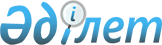 2019-2021 жылдарға арналған ауданның бюджетін бекіту туралыАтырау облысы Құрманғазы аудандық мәслихатының 2018 жылғы 29 желтоқсандағы № 372-VI шешімі. Атырау облысының Әділет департаментінде 2019 жылғы 9 қаңтарда № 4322 болып тіркелді.
      Қазақстан Республикасының 2008 жылғы 4 желтоқсандағы Бюджет кодексінің 9-бабына, "Қазақстан Республикасындағы жергілікті мемлекеттік басқару және өзін-өзі басқару туралы" Қазақстан Республикасының 2001 жылғы 23 қаңтардағы Заңының 6-бабының 1-тармағының 1) тармақшасына сәйкес және аудан әкімдігі ұсынған 2019-2021 жылдарға арналған аудандық бюджет жобасын қарап, аудандық мәслихат ШЕШІМ ҚАБЫЛДАДЫ:
      1. 2019-2021 жылдарға арналған аудандық бюджет тиісінше 1, 2 және 3-қосымшаларға сәйкес, оның ішінде 2019 жылға мынадай көлемдерде бекітілсін:
      1) кірістер – 15 798 669 мың теңге, оның ішінде:
      салықтық түсімдер – 2 542 039 мың теңге;
      салықтық емес түсімдер – 31 089 мың теңге;
      негізгі капиталды сатудан түсетін түсімдер – 24 799 мың теңге;
      трансферттердің түсімдері – 13 200 742 мың теңге;
      2) шығындар – 15 944 719 мың теңге;
      3) таза бюджеттік несиелендіру – 51 259 мың теңге, оның ішінде:
      бюджеттік несиелер – 66 606 мың теңге;
      бюджеттік несиелерді өтеу – 15 347 мың теңге;
      4) қаржы активтерімен операциялар бойынша сальдо - 0 мың теңге, оның ішінде: 
      қаржы активтерін сатып алу - 0 мың теңге;
      мемлекеттің қаржы активтерін сатудан түсетін түсімдер - 0 мың теңге;
      5) бюджет тапшылығы (профициті) – - 197 309 мың теңге;
      6) бюджет тапшылығын қаржыландыру (профицитін пайдалану) – 197 309 мың теңге, оның ішінде:
      қарыздар түсімі – 66 606 мың теңге;
      қарыздарды өтеу – 15 347 мың теңге;
      бюджет қаражатының пайдаланатын қалдықтары – 146 050 мың теңге.
      Ескерту. 1-тармаққа өзгерістер енгізілді - Атырау облысы Құрманғазы аудандық мәслихатының 05.04.2019 № 399-VI; 04.07.2019 № 422-VI; 10.10.2019 № 447-VI; 19.12.2019 № 472-VI шешімдерімен (01.01.2019 бастап қолданысқа енгiзiледi).


      2. Аудан бюджетіне жалпы мемлекеттік салықтар түсімінің жалпы сома нормативі 2019 жылға келесі көлемдерде бекітілсін:
      төлем көзінен салық салынатын табыстардан ұсталатын жеке табыс салығы - 100%;
      төлем көзінен салық салынбайтын табыстардан ұсталатын жеке табыс салығы - 100%;
      әлеуметтік салық - 50%.
      3. 2019 жылға облыстық бюджеттен аудандық бюджетке берілетін субвенция мөлшері 4 745 853 мың теңге сомасында белгіленсін.
      Ескерту. 3-тармаққа өзгеріс енгізілді - Атырау облысы Құрманғазы аудандық мәслихатының 05.04.2019 № 399-VI шешімімен (01.01.2019 бастап қолданысқа енгiзiледi).


      4. 2019 жылға азаматтық қызметшілер болып табылатын және ауылдық жерде жұмыс істейтін денсаулық сақтау, әлеуметтік қамсыздандыру, білім беру, мәдениет, спорт және ветеринария саласындағы мамандарға, сондай-ақ жергілікті бюджеттерден қаржыландырылатын мемлекеттік ұйымдарда жұмыс істейтін мамандарға қызметтің осы түрлерімен қалалық жағдайда айналысатын мамандардың мөлшерлемелерімен салыстырғанда жиырма бес пайызға жоғарылатылған лауазымдық айлықақылар мен тарифтік мөлшерлемелер белгіленсін. 
      5. 2019 жылға ауылдық елді мекендерде тұратын және жұмыс істейтін мемлекеттік әлеуметтік қамсыздандыру, білім беру, мәдениет, спорт және ветеринария ұйымдарының мамандарына бюджет қаражаты есебінен коммуналдық көрсетілетін қызметтерге ақы төлеу және отын сатып алу бойынша әлеуметтік қолдау көрсету 5 000 теңге мөлшерінде белгіленсін.
      6. 2019 жылға аудандық бюджеттен ауылдық округтердің бюджеттеріне берілетін субвенциялардың көлемдері 954 909 мың теңге сомасында белгіленсін, оның ішінде:
      Құрманғазы ауылдық округіне 348 143 мың теңге;
      Мақаш ауылдық округіне 59 625 мың теңге;
      Ақкөл ауылдық округіне 29 693 мың теңге;
      Еңбекші ауылдық округіне 60 996 мың теңге;
      Нұржау ауылдық округіне 66 410 мың теңге;
      Азғыр ауылдық округіне 54 087 мың теңге;
      Дыңғызыл ауылдық округіне 43 293 мың теңге;
      Жаңаталап ауылдық округіне 67 259 мың теңге;
      Сүйіндік ауылдық округіне 82 641 мың теңге;
      Бірлік ауылдық округіне 36 147 мың теңге;
      Кудряшов ауылдық округіне 55 531 мың теңге;
      Орлы ауылдық округіне 51 084 мың теңге.
      Ескерту. 6-тармақ жаңа редакцияда - Атырау облысы Құрманғазы аудандық мәслихатының 10.10.2019 № 447-VI (алғашқы ресми жарияланған күнінен кейін күнтізбелік он күн өткен соң қолданысқа енгізіледі) шешімімен.


      7. 2019 жылға аудандық бюджеттен ауылдық округтердің бюджеттеріне келесі көлемдерде трансферттер беру белгіленсін:
      ең төменгі жалақы мөлшерінің өзгеруіне байланысты азаматтық қызметшілердің жекелеген санаттарының, мемлекеттік бюджет қаражаты есебінен ұсталатын ұйымдар қызметкерлерінің, қазыналық кәсіпорындар қызметкерлерінің жалақысын көтеруге 171 355 мың теңге;
      стандарт бойынша мемлекеттік рәміздерді сатып алуға 4 304 мың теңге;
      мәдениет ұйымдарын ағымдағы ұстауға және материалдық-техникалық жарақтандыруға 108 444 мың теңге;
      білім беру ұйымдарын ағымдағы ұстауға 2 500 мың теңге;
      ведомстволық бағыныстағы мемлекеттік мекемелер мен ұйымдардың күрделі шығыстарына 300 000 мың теңге;
      ауылдық округтерді ағымдағы ұстау шығындарына 48 989 мың теңге;
      қысқы мерзімге дайындық жұмыстарын жүргізуге 65 552 мың теңге;
      мемлекеттік әкімшілік қызметшілердің жекелеген санаттарының жалақысын көтеруге 13 709 мың теңге.
      Ескерту. 7-тармаққа өзгерістер енгізілді - Атырау облысы Құрманғазы аудандық мәслихатының 05.04.2019 № 399-VI; 04.07.2019 № 422-VI; 10.10.2019 № 447-VI; 19.12.2019 № 472-VI шешімдерімен (01.01.2019 бастап қолданысқа енгiзiледi).


      8. 2019 жылға жергілікті атқарушы органның резерві 10 197 мың теңге сомасында бекітілсін.
      Ескерту. 8-тармаққа өзгеріс енгізілді - Атырау облысы Құрманғазы аудандық мәслихатының 19.12.2019 № 472-VI шешімімен (01.01.2019 бастап қолданысқа енгiзiледi).


      9. 2019 жылға арналған аудандық бюджетте республикалық бюджеттен келесі көлемдерде ағымдағы нысаналы трансферттер көзделгені ескерілсін:
      ең төменгі жалақы мөлшерінің өзгеруіне байланысты азаматтық қызметшілердің жекелеген санаттарының, мемлекеттік бюджет қаражаты есебінен ұсталатын ұйымдар қызметкерлерінің, қазыналық кәсіпорындар қызметкерлерінің жалақысын көтеруге 922 326 мың теңге;
      мемлекеттік атаулы әлеуметтік көмекті төлеуге 331 914 мың теңге;
      халықты жұмыспен қамту орталықтарына әлеуметтік жұмыс жөніндегі консультанттар мен ассистенттерді енгізуге 31 171 мың теңге;
      Қазақстан Республикасында мүгедектердің құқықтарын қамтамасыз етуге және өмір сүру сапасын жақсартуға 22 548 мың теңге;
      еңбек нарығын дамытуға 137 930 мың теңге;
      бастауыш, негізгі және жалпы орта білім беру ұйымдарының мұғалімдері мен педагог-психологтарының еңбегіне ақы төлеуді ұлғайтуға 551 217 мың теңге;
      мемлекеттік әкімшілік қызметшілердің жекелеген санаттарының жалақысын көтеруге 36 950 мың теңге;
      төмен ақы төленетін қызметкерлердің жалақысының мөлшерін көтеру үшін олардың салықтық жүктемесін төмендетуге байланысты шығыстарды өтеуге 7 082 мың теңге.
      Ескерту. 9-тармаққа өзгерістер енгізілді - Атырау облысы Құрманғазы аудандық мәслихатының 04.07.2019 № 422-VI; 19.12.2019 № 472-VI (01.01.2019 бастап қолданысқа енгiзiледi) шешімдерімен.


      10. 2019 жылға арналған аудандық бюджетте облыстық бюджеттен келесі көлемдерде нысаналы ағымдағы трансферттер көзделгені ескерілсін:
      мемлекеттік органдардың аппараттарын ағымдағы ұстауға және материалдық-техникалық жарақтандыруға 23 985 мың теңге;
      білім беру ұйымдарын ағымдағы ұстауға және материалдық-техникалық жарақтандыруға 321 671 мың теңге;
      білім беру объектілерін күрделі және ағымдағы жөндеуге 176 782 мың теңге;
      мемлекеттік білім беру мекемелері үшін оқулықтар мен оқу-әдістемелік кешендерді сатып алу және жеткізуге 118 052 мың теңге;
      мәдениет ұйымдарын ағымдағы ұстауға және материалдық-техникалық жарақтандыруға 285 262 мың теңге;
      стандарт бойынша мемлекеттік рәміздерді сатып алуға 5 350 мың теңге;
      нәтижелі жұмыспен қамтуды және жаппай кәсіпкерлікті дамыту бағдарламасы шеңберінде еңбек нарығын дамытуға бағытталған іс-шараларды іске асыруға 109 705 мың теңге;
      азаматтардың жекелеген санаттарына тұрғын үй сатып алуға 390 000 мың теңге;
      автокөлік жолдарын күрделі жөндеуге 137 158 мың теңге;
      арнайы техникалар мен жабдықтар сатып алуға 311 594 мың теңге;
      азаматтардың жекелеген санаттарына әлеуметтік көмек көрсетуге 3 540 мың теңге;
      әлеуметтік қорғау ұйымдарын ағымдағы ұстау және материалдық–техникалық жарақтандыруға 32 480 мың теңге;
      қысқы мерзімге дайындық жұмыстарын жүргізуге 220 637 мың теңге;
      қатты тұрмыстық қалдықтарды бөлек жинау енгізілуіне байланысты үгіттеу жұмыстарын жүргізуге 1 000 мың теңге;
      ветеринариялық қауіпсіздікті қамтамасыз ету шараларына 73 551 мың теңге;
      жас мамандар үшін көтерме ақы беруге 3 670 мың теңге;
      бруцеллезбен ауыратын, санитариялық союға бағытталған ауылшаруашылығы малдарының (ірі қара және ұсақ малдың) құнын (50%-ға дейін) өтеуге 12 148 мың теңге;
      қоғамдық шараларды өткізуге және әлеуметтік жобаларды іске асыруға 2 750 мың теңге.
      Ескерту. 10-тармаққа өзгерістер енгізілді - Атырау облысы Құрманғазы аудандық мәслихатының 05.04.2019 № 399-VI; 04.07.2019 № 422-VI; 19.12.2019 № 472-VI шешімдерімен (01.01.2019 бастап қолданысқа енгiзiледi).


      11. 2019 жылға аудандық бюджетте республикалық бюджеттен Өңірлерді дамытудың 2020 жылға дейінгі бағдарламасы шеңберінде ауылдық елді мекендердегі сумен жабдықтау және су бұру жүйелерін дамытуға 300 000 мың теңге сомасында нысаналы даму трансферті көзделгені ескерілсін. 
      12. 2019 жылға арналған аудандық бюджетте республикалық бюджеттен жергілікті атқарушы органдарға мамандарды әлеуметтік қолдау шараларын іске асыру үшін 26 513 мың теңге сомасында бюджеттік кредиттер көзделгені ескерілсін.
      12-1. 2019 жылға арналған аудандық бюджетте облыстық бюджеттен жергілікті атқарушы органдарға мамандарды әлеуметтік қолдау шараларын іске асыру үшін 40 093 мың теңге сомасында бюджеттік кредиттер көзделгені ескерілсін.
      Ескерту. Шешім 12-1-тармақпен толықтырылды - Атырау облысы Құрманғазы аудандық мәслихатының 19.12.2019 № 472-VI (01.01.2019 бастап қолданысқа енгiзiледi) шешімімен.


      13. 2019 жылға арналған аудандық бюджетте облыстық бюджеттен келесідей көлемдерде нысаналы даму трансферттері көзделгені ескерілсін:
      ауылдық елді мекендерде сумен жабдықтау және су бұру жүйесін дамытуға 565 165 мың теңге;
      тұрғын үй құрылысына 250 000 мың теңге;
      инженерлік инфрақұрылымның құрылысына 39 126 мың теңге;
      спорт объектілерін дамытуға 111 363 мың теңге;
      мәдениет объектілерін дамытуға 11 566 мың теңге;
      көлік инфрақұрылымын дамытуға 2 582 982 мың теңге;
      бастауыш, негізгі орта және жалпы орта білім беру объектілерін салуға және қайта құруға 110 000 мың теңге.
      Ескерту. 13-тармаққа өзгерістер енгізілді - Атырау облысы Құрманғазы аудандық мәслихатының 05.04.2019 № 399-VI; 04.07.2019 № 422-VI; 19.12.2019 № 472-VI шешімдерімен (01.01.2019 бастап қолданысқа енгiзiледi).


      14. 2019 жылға арналған аудандық бюджетте жергілікті атқарушы органдардың қарызын өтеу және борышына қызмет көрсету үшін 15 362 мың теңге көзделгені ескерілсін.
      15. 2019 жылға арналған жергілікті бюджетті атқару процесінде секвестрлеуге жатпайтын жергілікті бюджеттік бағдарламалардың тізбесі 4-қосымшаға сәйкес бекітілсін.
      16. 2019 жылға ауылдық округтер әкімдері аппараты арқылы бюджеттік бағдарламаларды қаржыландыру көлемдері 5-қосымшаға сәйкес бекітілсін. 
      17. 2019 жылға жергілікті өзін-өзі басқару органдарына берілетін трансферттердің ауылдық округтерге бөлінісі 6-қосымшаға сәйкес бекітілсін.
      18. Осы шешімнің орындалуын бақылау аудандық мәслихаттың экономика, салық және бюджет саясаты жөніндегі тұрақты комиссиясына (төрағасы Р. Сұлтанияев) жүктелсін.
      18-1. 2019 жылға ауылдық елді мекендерге жұмыс істеу және тұру үшін келген денсаулық сақтау, білім беру, әлеуметтік қамсыздандыру, мәдениет, спорт және агроөнеркәсіптік кешен саласындағы мамандарға жетпіс еселік айлық есептік көрсеткішке тең сомада көтерме жәрдемақы және бір мың бес жүз еселік айлық есептік көрсеткіштен аспайтын сомада тұрғын үй сатып алу немесе салу үшін бюджеттік кредит қаралғаны ескерілсін.
      Ескерту. Шешім 18-1 тармақпен толықтырылды - Атырау облысы Құрманғазы аудандық мәслихатының 05.04.2019 № 399-VI шешімімен (01.01.2019 бастап қолданысқа енгiзiледi).


      19. Осы шешім 2019 жылдың 1 қаңтарынан бастап қолданысқа енгізіледі. 2019 жылға арналған аудан бюджеті
      Ескерту. 1-қосымша жаңа редакцияда - Атырау облысы Құрманғазы аудандық мәслихатының 19.12.2019 № 472-VI шешімімен (01.01.2019 бастап қолданысқа енгiзiледi). 2020 жылға арналған аудан бюджеті
      мың теңге 2021 жылға арналған аудан бюджеті 2019 жылға арналған жергілікті бюджетті атқару процесінде секвестрлеуге жатпайтын жергілікті бюджеттік бағдарламалардың тізбесі 2019 жылға ауылдық округтер әкімдері аппараты арқылы бюджеттік бағдарламаларды қаржыландыру көлемдері
      Ескерту. 5-қосымша жаңа редакцияда - Атырау облысы Құрманғазы аудандық мәслихатының 19.12.2019 № 472-VI шешімімен (01.01.2019 бастап қолданысқа енгiзiледi).

 2019 жылға жергілікті өзін-өзі басқару органдарына берілетін трансферттердің ауылдық округтерге бөлінісі
      Ескерту. 6-қосымша жаңа редакцияда - Атырау облысы Құрманғазы аудандық мәслихатының 19.12.2019 № 472-VI шешімімен (01.01.2019 бастап қолданысқа енгiзiледi).
					© 2012. Қазақстан Республикасы Әділет министрлігінің «Қазақстан Республикасының Заңнама және құқықтық ақпарат институты» ШЖҚ РМК
				
      Аудандық мәслихаттың XXXVІI
сессия төрағасының міндетін атқарушы,
аудандық мәслихат хатшысы 

Б. Жүгінісов
Аудандық мәслихаттың
2018 жылғы желтоқсандағы
№ -VІ шешіміне 1 қосымша
Санаты
Санаты
Санаты
Санаты
Сомасы, мың теңге
Сыныбы
Сыныбы
Сыныбы
Сомасы, мың теңге
Ішкі сыныбы
Ішкі сыныбы
Сомасы, мың теңге
Атауы
Сомасы, мың теңге
І. Кірістер
15 798 669
1
Салықтық түсімдер
2 542 039
01
Табыс салығы
405 312
2
Жеке табыс салығы
405 312
03
Әлеуметтiк салық
240 000
1
Әлеуметтік салық
240 000
04
Меншiкке салынатын салықтар
1 868 863
1
Мүлiкке салынатын салықтар
1 838 705
3
Жер салығы
4 440
4
Көлiк құралдарына салынатын салық
25 189
5
Бірыңғай жер салығы
529
05
Тауарларға, жұмыстарға және қызметтерге салынатын iшкi салықтар
19 564
2
Акциздер
4 383
3
Табиғи және басқа ресурстарды пайдаланғаны үшiн түсетiн түсiмдер
5 415
4
Кәсiпкерлiк және кәсiби қызметтi жүргiзгенi үшiн алынатын алымдар
9 766
08
Заңдық мәнді іс-әрекеттерді жасағаны және (немесе) оған уәкілеттігі бар мемлекеттік органдар немесе лауазымды адамдар құжаттар бергені үшін алынатын міндетті төлемдер
8 300
1
Мемлекеттік баж
8 300
2
Салықтық емес түсiмдер
31 089
01
Мемлекеттік меншіктен түсетін кірістер
11 843
1
Мемлекеттік кәсіпорындардың таза кірісі бөлігінің түсімдері
7
3
Мемлекет меншігіндегі акциялардың мемлекеттік пакеттеріне дивидендтер
0
5
Мемлекет меншігіндегі мүлікті жалға беруден түсетін кірістер
11 808
7
Мемлекеттік бюджеттен берілген кредиттер бойынша сыйақылар
16
9
Мемлекет меншігінен түсетін басқа да кірістер
12
02
Мемлекеттік бюджеттен қаржыландырылатын мемлекеттік мекемелердің тауарларды (жұмыстарды, қызметтерді) түсетін түсімдер
0
1
Мемлекеттік бюджеттен қаржыландырылатын мемлекеттік мекемелердің тауарларды (жұмыстарды, қызметтерді) түсетін түсімдер
0
04
Мемлекеттік бюджеттен қаржыландырылатын, сондай-ақ Қазақстан Республикасы Ұлттық Банкінің бюджетінен (шығыстар сметасынан) ұсталатын және қаржыландырылатын мемлекеттік мекемелер салатын айыппұлдар, өсімпұлдар, санкциялар, өндіріп алулар
583
1
Мұнай секторы ұйымдарынан түсетін түсімдерді қоспағанда, мемлекеттік бюджеттен қаржыландырылатын, сондай-ақ Қазақстан Республикасы Ұлттық Банкінің бюджетінен (шығыстар сметасынан) ұсталатын және қаржыландырылатын мемлекеттік мекемелер салатын айыппұлдар, өсімпұлдар, санкциялар, өндіріп алулар
583
06
Басқа да салықтық емес түсiмдер
18 663
1
Басқа да салықтық емес түсiмдер
18 663
3
Негізгі капиталды сатудан түсетін түсімдер
24 799
01
Мемлекеттік мекемелерге бекітілген мемлекеттік мүлікті сату
249
1
Мемлекеттік мекемелерге бекітілген мемлекеттік мүлікті сату
249
03
Жердi және материалдық емес активтердi сату
24 550
1
Жерді сату
24 550
2
Материалдық емес активтерді сату 
0
4
Трансферттердің түсімдері
13 200 742
02
Мемлекеттiк басқарудың жоғары тұрған органдарынан түсетiн трансферттер
13 200 742
2
Облыстық бюджеттен түсетiн трансферттер
13 200 742
Ағымдағы нысаналы трансферттер
4 484 687
Нысаналы даму трансферттері
3 970 202
Субвенциялар
4 745 853
5
Бюджеттік кредиттерді өтеу
15 347
01
Бюджеттік кредиттерді өтеу
15 347
1
Мемлекеттік бюджеттен берілген бюджеттік кредиттерді өтеу
15 347
Функционалдық топ
Функционалдық топ
Функционалдық топ
Функционалдық топ
Функционалдық топ
Сомасы, мың теңге
Кiшi функция
Кiшi функция
Кiшi функция
Кiшi функция
Бюджеттiк бағдарламаның әкiмшiсi
Бюджеттiк бағдарламаның әкiмшiсi
Бюджеттiк бағдарламаның әкiмшiсi
Бағдарлама
Бағдарлама
Атауы
ІІ.Шығындар:
15 944 719
1
Жалпы сипаттағы мемлекеттiк қызметтер
644 462
1
Мемлекеттiк басқарудың жалпы функцияларын орындайтын өкiлдi, атқарушы және басқа органдар
393 513
112
Аудан (облыстық маңызы бар қала) мәслихатының аппараты
25 211
001
Аудан (облыстық маңызы бар қала) мәслихатының қызметін қамтамасыз ету жөніндегі қызметтер
25 211
003
Мемлекеттік органның күрделі шығыстары
0
122
Аудан (облыстық маңызы бар қала ) әкiмiнiң аппараты
163 501
001
Аудан (облыстық маңызы бар қала) әкiмiнiң қызметiн қамтамасыз ету жөніндегі қызметтер
121 292
003
Мемлекеттік органның күрделі шығыстары
3 119
113
Жергілікті бюджеттерден берілетін ағымдағы нысаналы трансферттер
39 090
123
Қаладағы аудан, аудандық маңызы бар қала, кент, ауыл, ауылдық округ әкiмiнің аппараты
204 801
001
Қаладағы аудан, аудандық маңызы бар қала, кент, ауыл, ауылдық округ әкімінің қызметін қамтамасыз ету жөніндегі қызметтер
150 581
022
Мемлекеттік органның күрделі шығыстары
3 521
032
Ведомстволық бағыныстағы мемлекеттік мекемелер мен ұйымдардың күрделі шығыстары
50 699
2
Қаржылық қызмет
1 529
459
Ауданның (облыстық маңызы бар қаланың) экономика және қаржы бөлiмi
1 529
003
Салық салу мақсатында мүлiктi бағалауды жүргiзу 
1 406
010
Жекешелендіру, коммуналдық меншікті басқару, жекешелендіруден кейінгі қызмет және осыған байланысты дауларды реттеу
123
9
Жалпы сипаттағы өзге де мемлекеттiк қызметтер
249 420
458
Ауданның (облыстық маңызы бар қаланың) тұрғын үй-коммуналдық шаруашылығы, жолаушылар көлiгi және автомобиль жолдары бөлiмi
84 359
001
Жергілікті деңгейде тұрғын үй-коммуналдық шаруашылығы, жолаушылар көлiгi және автомобиль жолдары саласындағы мемлекеттік саясатты іске асыру жөніндегі қызметтер
18 807
113
Жергілікті бюджеттерден берілетін ағымдағы нысаналы трансферттер
65 552
459
Ауданның (облыстық маңызы бар қаланың) экономика және қаржы бөлiмi
69 805
001
Ауданның (облыстық маңызы бар қаланың) экономикалық саясатын қалыптастыру мен дамыту, мемлекеттік жоспарлау, бюджеттік атқару және коммуналдық меншігін басқару саласындағы мемлекеттік саясатты іске асыру жөніндегі қызметтер 
43 910
015
Мемлекеттік органның күрделі шығыстары
0
103
Жергілікті атқарушы органның шұғыл шығындарға арналған резервінің есебінен іс-шаралар өткізуге арналған мемлекеттік басқарудың басқа деңгейлеріне берілетін трансферттер
1 930
113
Жергілікті бюджеттерден берілетін ағымдағы нысаналы трансферттер
23 965
472
Ауданның (облыстық маңызы бар қаланың) құрылыс, сәулет және қала құрылысы бөлімі
1 000
040
Мемлекеттік органдардың объектілерін дамыту
1 000
482
Ауданның (облыстық маңызы бар қаланың) кәсіпкерлік және туризм бөлімі
16 036
001
Жергілікті деңгейде кәсіпкерлікті және туризмді дамыту саласындағы мемлекеттік саясатты іске асыру жөніндегі қызметтер
11 785
003
Мемлекеттік органның күрделі шығыстары
4 251
801
Ауданның (облыстық маңызы бар қаланың) жұмыспен қамту, әлеуметтік бағдарламалар және азаматтық хал актілерін тіркеу бөлімі 
78 220
001
Жергілікті деңгейде халық үшін әлеуметтік бағдарламаларды жұмыспен қамтуды қамтамасыз етуді іске асыру саласындағы мемлекеттік саясатты іске асыру жөніндегі қызметтер
45 740
003
Мемлекеттік органның күрделі шығыстары
0
032
Ведомстволық бағыныстағы мемлекеттік мекемелер мен ұйымдардың күрделі шығыстары
32 480
02
Қорғаныс
3 730
1
Әскери мұқтаждар
2 767
122
Аудан (облыстық маңызы бар қала) әкiмiнiң аппараты
2 767
005
Жалпыға бiрдей әскери мiндеттi атқару шеңберiндегi iс-шаралар 
2 767
2
Төтенше жағдайлар жөнiндегi жұмыстарды ұйымдастыру
963
122
Аудан (облыстық маңызы бар қала) әкiмiнiң аппараты
963
006
Аудан (облыстық маңызы бар қала) ауқымындағы төтенше жағдайлардың алдын алу және оларды жою
963
007
Аудандық (қалалық) ауқымдағы дала өрттерінің, сондай-ақ мемлекеттік өртке қарсы қызмет органдары құрылмаған елдi мекендерде өрттердің алдын алу және оларды сөндіру жөніндегі іс-шаралар
0
04
Бiлiм беру
6 697 602
1
Мектепке дейiнгi тәрбие және оқыту
207 684
123
Қаладағы аудан, аудандық маңызы бар қала, кент, ауыл, ауылдық округ әкімінің аппараты
147 476
004
Мектепке дейінгі тәрбие мен оқыту ұйымдарының қызметін қамтамасыз ету
117 848
041
Мектепке дейінгі білім беру ұйымдарында мемлекеттік білім беру тапсырысын іске асыруға
29 628
464
Ауданның (облыстық маңызы бар қаланың) білім бөлімі
60 208
040
Мектепке дейінгі білім беру ұйымдарында мемлекеттік білім беру тапсырысын іске асыруға
60 208
2
Бастауыш, негiзгi орта және жалпы орта бiлiм беру
5 653 195
123
Қаладағы аудан, аудандық маңызы бар қала, кент, ауыл, ауылдық округ әкiмiнің аппараты
513
005
Ауылдық жерлерде балаларды мектепке дейін тегін алып баруды және кері алып келуді ұйымдастыру
513
464
Ауданның (облыстық маңызы бар қаланың) бiлiм бөлiмi 
5 417 194
003
Жалпы бiлiм беру
5 203 188
006
Балаларға қосымша бiлiм беру
214 006
465
Ауданның (облыстық маңызы бар қаланың) дене шынықтыру және спорт бөлiмi
125 488
017
Балалар мен жас өспірімдерге спорт бойынша қосымша білім беру
125 488
472
Ауданның (облыстық маңызы бар қаланың) құрылыс, сәулет және қала құрылысы бөлімі
110 000
022
Бастауыш, негізгі орта және жалпы орта білім беру объектілерін салу және реконструкциялау
110 000
9
Бiлiм беру саласындағы өзге де қызметтер
836 723
464
Ауданның (облыстық маңызы бар қаланың) бiлiм бөлiмi 
836 723
001
Жергілікті деңгейде бiлiм беру саласындағы мемлекеттік саясатты іске асыру жөніндегі қызметтер 
40 060
005
Ауданның (аудандық маңызы бар қаланың) мемлекеттiк бiлiм беру мекемелер үшiн оқулықтар мен оқу-әдістемелік кешендерді сатып алу және жеткiзу
227 041
007
Аудандық (қалалық) ауқымдағы мектеп олимпиадаларын және мектептен тыс іс-шараларды өткiзу
643
012
Мемлекеттік органның күрделі шығыстары
0
015
Жетім баланы (жетім балаларды) және ата-аналарының қамқорынсыз қалған баланы (балаларды) күтіп-ұстауға қамқоршыларға (қорғаншыларға) ай сайынғы ақшалай қаражат төлемі
13 838
023
Әдістемелік жұмыс
26 948
029
Балалар мен жасөспірімдердің психикалық денсаулығын зерттеу және халыққа психологиялық-медициналық-педагогикалық консультациялық көмек көрсету
24 385
067
Ведомстволық бағыныстағы мемлекеттік мекемелерінің және ұйымдарының күрделі шығыстары 
499 644
113
Жергілікті бюджеттерден берілетін ағымдағы нысаналы трансферттер
4 164
06
Әлеуметтiк көмек және әлеуметтiк қамсыздандыру
1 368 085
1
Әлеуметтiк қамсыздандыру
603 253
801
Ауданның (облыстық маңызы бар қаланың) жұмыспен қамту, әлеуметтiк бағдарламалар және азаматтық хал актілерін тіркеу бөлiмi
603 253
010
Мемлекеттiк атаулы әлеуметтік көмек
603 253
2
Әлеуметтiк көмек
717 612
123
Қаладағы аудан, аудандық маңызы бар қала, кент, ауыл, ауылдық округ әкiмiнің аппараты
0
003
Мұқтаж азаматтарға үйiнде әлеуметтiк көмек көрсету
0
801
Ауданның (облыстық маңызы бар қаланың) жұмыспен қамту, әлеуметтiк бағдарламалар және азаматтық хал актілерін тіркеу бөлiмi
717 612
004
Жұмыспен қамту бағдарламасы
420 108
006
Ауылдық жерлерде тұратын денсаулық сақтау, бiлiм беру, әлеуметтiк қамтамасыз ету, мәдениет, спорт және ветеринар мамандарына отын сатып алуға Қазақстан Республикасының заңнамасына сәйкес әлеуметтiк көмек көрсету 
9 000
007
Тұрғын үйге көмек көрсету
2 683
009
Үйден тәрбиеленіп оқытылатын мүгедек балаларды материалдық қамтамасыз ету
1 473
011
Жергiлiктi өкiлеттi органдардың шешiмi бойынша мұқтаж азаматтардың жекелеген топтарына әлеуметтiк көмек 
111 958
014
Мұқтаж азаматтарға үйде әлеуметтiк көмек көрсету
18 752
015
Зейнеткерлер мен мүгедектерге әлеуметтiк қызмет көрсету аумақтық орталығы
57 018
017
Мүгедектерді оңалту жеке бағдарламасына сәйкес, мұқтаж мүгедектерді міндетті гигиеналық құралдармен және ымдау тілі мамандарының қызмет көрсетуін, жеке көмекшілермен қамтамасыз ету
29 126
023
Жұмыспен қамту орталықтарының қызметін қамтамасыз ету
67 494
9
Әлеуметтiк көмек және әлеуметтiк қамтамасыз ету салаларындағы өзге де қызметтер
47 220
801
Ауданның (облыстық маңызы бар қаланың) жұмыспен қамту, әлеуметтік бағдарламалар және азаматтық хал актілерін тіркеу бөлімі 
47 220
018
Жәрдемақыларды және басқа да әлеуметтік төлемдерді есептеу, төлеу мен жеткізу бойынша қызметтерге ақы төлеу
16 013
050
Қазақстан Республикасында мүгедектердің құқықтарын қамтамасыз ету және өмір сүру сапасын жақсарту жөніндегі 2012 - 2018 жылдарға арналған іс-шаралар жоспарын іске асыру
31 207
07
Тұрғын үй - коммуналдық шаруашылық
1 831 235
1
Тұрғын үй шаруашылығы
693 126
458
Ауданның (облыстық маңызы бар қаланың) тұрғын үй - коммуналдық шаруашылығы, жолаушылар көлiгi және автомобиль жолдары бөлiмi
394 000
004
Азаматтардың жекелеген санаттарын тұрғын үймен қамтамасыз ету
394 000
464
Ауданның (облыстық маңызы бар қаланың) білім бөлімі
0
026
Нәтижелі жұмыспен қамтуды және жаппай кәсіпкерлікті дамыту бағдарламасы шеңберінде қалалардың және ауылдық елді мекендердің объектілерін жөндеу
0
472
Ауданның (облыстық маңызы бар қаланың) құрылыс, сәулет және қала құрылысы бөлімі
299 126
003
Коммуналдық тұрғын үй қорының тұрғын үйін жобалау және (немесе) салу, реконструкциялау
260 000
004
Инженерлік-коммуникациялық инфрақұрылымды жобалау, дамыту және (немесе) жайластыру
39 126
091
Нәтижелі жұмыспен қамтуды және жаппай кәсіпкерлікті дамытудың 2017 – 2021 жылдарға арналған "Еңбек" мемлекеттік бағдарламасы шеңберінде іске асырып жатқан жобалар үшін жабдықтар сатып алу
0
098
Коммуналдық тұрғын үй қорының тұрғын үйлерін сатып алу
0
2
Коммуналдық шаруашылық
1 138 109
123
Қаладағы аудан, аудандық маңызы бар қала, кент, ауыл, ауылдық округ әкiмiнің аппараты
360
014
Елді мекендерді сумен жабдықтауды ұйымдастыру
360
458
Ауданның (облыстық маңызы бар қаланың) тұрғын үй - коммуналдық шаруашылығы, жолаушылар көлiгi және автомобиль жолдары бөлiмi
149 389
012
Сумен жабдықтау және су бұру жүйесінің жұмыс істеуі
144 389
058
Елді мекендердегі сумен жабдықтау және су бұру жүйелерін дамыту
5 000
472
Ауданның (облыстық маңызы бар қаланың) құрылыс, сәулет және қала құрылысы бөлімі
988 360
005
Коммуналдық шаруашылығын дамыту
22 095
006
Сумен жабдықтау және су бұру жүйесiн дамыту 
946 265
007
Қаланы және елді мекендерді абаттандыруды дамыту
20 000
08
Мәдениет, спорт, туризм және ақпараттық кеңiстiк
721 372
1
Мәдениет саласындағы қызмет
192 600
123
Қаладағы аудан, аудандық маңызы бар қала, кент, ауыл, ауылдық округ әкiмiнің аппараты
97 276
006
Жергілікті деңгейде мәдени-демалыс жұмыстарын қолдау
97 276
472
Ауданның (облыстық маңызы бар қаланың) құрылыс, сәулет және қала құрылысы бөлімі
11 566
011
Мәдениет объектілерін дамыту
11 566
478
Ауданның (облыстық маңызы бар қаланың) ішкі саясат, мәдениет және тілдерді дамыту бөлімі
83 758
009
Мәдени-демалыс жұмысын қолдау
83 758
011
Тарихи-мәдени мұра ескерткіштерін сақтауды және оларға қол жетімділікті қамтамасыз ету
0
2
Спорт 
162 328
465
Ауданның (облыстық маңызы бар қаланың) дене шынықтыру және спорт бөлiмi
48 965
001
 Жергілікті деңгейде дене шынықтыру және спорт саласындағы мемлекеттік саясатты іске асыру жөніндегі қызметтер
14 252
004
Мемлекеттік органның күрделі шығыстары
0
006
Аудандық (облыстық маңызы бар қалалық) деңгейде спорттық жарыстар өткiзу
10 600
007
Әртүрлi спорт түрлерi бойынша ауданның (облыстық маңызы бар қаланың) құрама командаларының мүшелерiн дайындау және олардың облыстық спорт жарыстарына қатысуы
16 400
113
Жергілікті бюджеттерден берілетін ағымдағы нысаналы трансферттер
7 713
472
Ауданның (облыстық маңызы бар қаланың) құрылыс, сәулет және қала құрылысы бөлімі
113 363
008
Cпорт объектілерін дамыту
113 363
3
Ақпараттық кеңiстiк
100 660
478
Ауданның (облыстық маңызы бар қаланың) ішкі саясат, мәдениет және тілдерді дамыту бөлімі
100 660
005
Мемлекеттік ақпараттық саясат жүргізу жөніндегі қызметтер
6 000
007
Аудандық (қалалық) кiтапханалардың жұмыс iстеуi
94 660
9
Мәдениет, спорт, туризм және ақпараттық кеңiстiктi ұйымдастыру жөнiндегi өзге де қызметтер
265 784
478
Ауданның (облыстық маңызы бар қаланың) ішкі саясат, мәдениет және тілдерді дамыту бөлімі
265 784
001
Ақпаратты, мемлекеттілікті нығайту және азаматтардың әлеуметтік сенімділігін қалыптастыру саласында жергілікті деңгейде мемлекеттік саясатты іске асыру жөніндегі қызметтер
24 747
004
Жастар саясаты саласында іс-шараларды іске асыру
18 532
032
Ведомстволық бағыныстағы мемлекеттік мекемелер мен ұйымдардың күрделі шығыстары
84 061
113
Жергілікті бюджеттерден берілетін ағымдағы нысаналы трансферттер
138 444
10
Ауыл, су, орман, балық шаруашылығы, ерекше қорғалатын табиғи аумақтар, қоршаған ортаны және жануарлар дүниесiн қорғау, жер қатынастары
301 834
1
Ауыл шаруашылығы
283 395
477
Ауданның (облыстық маңызы бар қаланың) ауыл шаруашылығы мен жер қатынастары бөлімі
46 466
001
Жергілікті деңгейде ауыл шаруашылығы және жер қатынастары саласындағы мемлекеттік саясатты іске асыру жөніндегі қызметтер
31 619
003
Мемлекеттік органның күрделі шығыстары
14 847
473
Ауданның (облыстық маңызы бар қаланың) ветеринария бөлімі
236 929
001
Жергілікті деңгейде ветеринария саласындағы мемлекеттік саясатты іске асыру жөніндегі қызметтер
22 733
007
Қаңғыбас иттер мен мысықтарды аулауды және жоюды ұйымдастыру
3 726
008
Алып қойылатын және жойылатын ауру жануарлардың, жануарлардан алынатын өнімдер мен шикізаттың құнын иелеріне өтеу
22 148
010
Ауыл шаруашылығы жануарларын сәйкестендіру жөніндегі іс-шараларды өткізу
2 969
011
Эпизоотияға қарсы іс- шаралар жүргізу
185 353
9
Ауыл, су, орман, балық шаруашылығы және қоршаған ортаны қорғау мен жер қатынастары саласындағы өзге де қызметтер
18 439
459
Ауданның (облыстық маңызы бар қаланың) экономика және қаржы бөлiмi
18 439
099
Мамандардың әлеуметтік көмек көрсетуі жөніндегі шараларды іске асыру
18 439
11
Өнеркәсiп, сәулет, қала құрылысы және құрылыс қызметi 
22 526
2
Сәулет қала құрылысы және құрылыс қызметі 
22 526
472
Ауданның (облыстық маңызы бар қаланың) құрылыс, сәулет және қала құрылысы бөлімі
22 526
001
Жергілікті деңгейде құрылыс, сәулет және қала құрылысы саласындағы мемлекеттік саясатты іске асыру жөніндегі қызметтер
22 526
12
Көлiк және коммуникация
2 876 250
1
Автомобиль көлiгi 
2 876 250
458
Ауданның (облыстық маңызы бар қаланың) тұрғын үй-коммуналдық шаруашылығы, жолаушылар көлігі және автомобиль жолдары бөлімі
2 876 250
022
Көлiк инфрақұрылымын дамыту
2 560 887
023
Автомобиль жолдарының жұмыс істеуін қамтамасыз ету
178 205
045
Аудандық маңызы бар автомобиль жолдарын және елді-мекендердің көшелерін күрделі және орташа жөндеу
137 158
13
Басқалар
203 330
9
Басқалар
203 330
123
Қаладағы аудан, аудандық маңызы бар қала, кент, ауыл, ауылдық округ әкiмiнің аппараты
9 999
040
"Өңірлерді дамыту" Бағдарламасы шеңберінде өңірлерді экономикалық дамытуға жәрдемдесу бойынша шараларды іске асыру
9 999
459
Ауданның (облыстық маңызы бар қаланың) экономика және қаржы бөлімі
193 331
012
Ауданның (облыстық маңызы бар қаланың) жергiлiктi атқарушы органының резервi 
8 267
026
Аудандық маңызы бар қала, ауыл, кент, ауылдық округ бюджеттеріне ең төменгі жалақы мөлшерінің өзгеруіне байланысты азаматтық қызметшілердің жекелеген санаттарының, мемлекеттік бюджет қаражаты есебінен ұсталатын ұйымдар қызметкерлерінің, қазыналық кәсіпорындар қызметкерлерінің жалақысын көтеруге берілетін ағымдағы нысаналы трансферттер 
171 355
066
Аудандық маңызы бар қала, ауыл, кент, ауылдық округ бюджеттеріне мемлекеттік әкімшілік қызметшілердің жекелеген санаттарының жалақысын көтеруге берілетін ағымдағы нысаналы трансферттер
13 709
14
Борышқа қызмет көрсету
16
1
Борышқа қызмет көрсету
16
459
Ауданның (облыстық маңызы бар қаланың) экономика және қаржы бөлімі
16
021
Жергілікті атқарушы органдардың облыстық бюджеттен қарыздар бойынша сыйақылар мен өзге де төлемдерді төлеу бойынша борышына қызмет көрсету 
16
15
Трансферттер
1 274 277
1
Трансферттер

 
1 274 277
459
Ауданның (облыстық маңызы бар қаланың) экономика және қаржы бөлімі
1 274 277
006
Нысаналы пайдаланылмаған (толық пайдаланылмаған) трансферттерді қайтару
891
024
Заңнаманы өзгертуге байланысты жоғары тұрған бюджеттің шығындарын өтеуге төменгі тұрған бюджеттен ағымдағы нысаналы трансферттер
303558
038
Субвенциялар
954909
051
Жергілікті өзін-өзі басқару органдарына берілетін трансферт
14 919
ІІІ.Таза бюджеттік кредит беру
51 259
Бюджеттік кредиттер
66 606
10
Ауыл, су, орман, балық шаруашылығы, ерекше қорғалатын табиғи аумақтар, қоршаған ортаны және жануарлар дүниесiн қорғау, жер қатынастары
66 606
1
Ауыл шаруашылығы
66 606
459
Ауданның (облыстық маңызы бар қаланың) экономика және қаржы бөлiмi
66 606
018
Мамандарды әлеуметтік қолдау шараларын іске асыруға берілетін бюджеттік кредиттер
66 606
16
Қарыздарды өтеу
15 347
1
Қарыздарды өтеу
15 347
459
Ауданның (облыстық маңызы бар қаланың) экономика және қаржы бөлімі
15 347
005
Жергілікті атқарушы органның жоғары тұрған бюджет алдындағы борышын өтеу
15 347
ІV. Қаржылық активтермен жасалатын операциялар бойынша сальдо 
0
V. Бюджет тапшылығы (профициті) 
-197 309
VI. Бюджет тапшылығын қаржыландыру (профицитін пайдалану)
197 309
7
Қарыздар түсімі
66 606
01
Мемлекеттік ішкі қарыздар
66 606
2
Қарыз алу келісім шарттары
66 606
03
Ауданның (облыстық маңызы бар қаланың) жергілікті атқарушы органы алатын қарыздар
66 606
8
Бюджет қаражаттарының пайдаланылатын қалдықтары
146 050
01
Бюджет қаражаты қалдықтары
146 050
1
Бюджет қаражатының бос қалдықтары
146 050Аудандық мәслихаттың
2018 жылғы желтоқсандағы
№ -VІ шешіміне 2 қосымша
Санаты
Санаты
Санаты
Санаты
Сомасы, мың теңге
Сыныбы
Сыныбы
Сыныбы
Сомасы, мың теңге
Ішкі сыныбы
Ішкі сыныбы
Сомасы, мың теңге
Атауы
Сомасы, мың теңге
І. Кірістер
7 029 309
1
Салықтық түсімдер
2 289 285
01
Табыс салығы
387 000
2
Жеке табыс салығы
387 000
03
Әлеуметтiк салық
223 000
1
Әлеуметтік салық
223 000
04
Меншiкке салынатын салықтар
1 651 185
1
Мүлiкке салынатын салықтар
1 633 685
3
Жер салығы
3 000
4
Көлiк құралдарына салынатын салық
14 000
5
Бірыңғай жер салығы
500
05
Тауарларға, жұмыстарға және қызметтерге салынатын iшкi салықтар
18 600
2
Акциздер
4 700
3
Табиғи және басқа ресурстарды пайдаланғаны үшiн түсетiн түсiмдер
1 400
4
Кәсiпкерлiк және кәсiби қызметтi жүргiзгенi үшiн алынатын алымдар
12 500
08
Заңдық мәнді іс-әрекеттерді жасағаны және (немесе) оған уәкілеттігі бар мемлекеттік органдар немесе лауазымды адамдар құжаттар бергені үшін алынатын міндетті төлемдер
9 500
1
Мемлекеттік баж
9 500
2
Салықтық емес түсiмдер
13 685
01
Мемлекеттік меншіктен түсетін кірістер
9 835
1
Мемлекеттік кәсіпорындардың таза кірісі бөлігінің түсімдері
0
3
Мемлекет меншігіндегі акциялардың мемлекеттік пакеттеріне дивидендтер
0
5
Мемлекет меншігіндегі мүлікті жалға беруден түсетін кірістер
9 820
7
Мемлекеттік бюджеттен берілген кредиттер бойынша сыйақылар
15
9
Мемлекет меншігінен түсетін басқа да кірістер
0
02
Мемлекеттік бюджеттен қаржыландырылатын мемлекеттік мекемелердің тауарларды (жұмыстарды, қызметтерді) түсетін түсімдер
0
1
Мемлекеттік бюджеттен қаржыландырылатын мемлекеттік мекемелердің тауарларды (жұмыстарды, қызметтерді) түсетін түсімдер
0
04
Мемлекеттік бюджеттен қаржыландырылатын, сондай-ақ Қазақстан Республикасы Ұлттық Банкінің бюджетінен (шығыстар сметасынан) ұсталатын және қаржыландырылатын мемлекеттік мекемелер салатын айыппұлдар, өсімпұлдар, санкциялар, өндіріп алулар
1 100
1
Мұнай секторы ұйымдарынан түсетін түсімдерді қоспағанда, мемлекеттік бюджеттен қаржыландырылатын, сондай-ақ Қазақстан Республикасы Ұлттық Банкінің бюджетінен (шығыстар сметасынан) ұсталатын және қаржыландырылатын мемлекеттік мекемелер салатын айыппұлдар, өсімпұлдар, санкциялар, өндіріп алулар
1 100
06
Басқа да салықтық емес түсiмдер
2 750
1
Басқа да салықтық емес түсiмдер
2 750
3
Негізгі капиталды сатудан түсетін түсімдер
16 500
01
Мемлекеттік мекемелерге бекітілген мемлекеттік мүлікті сату
0
1
Мемлекеттік мекемелерге бекітілген мемлекеттік мүлікті сату
0
03
Жердi және материалдық емес активтердi сату
16 500
1
Жерді сату
16 500
2
Материалдық емес активтерді сату 
0
4
Трансферттердің түсімдері
4 709 839
02
Мемлекеттiк басқарудың жоғары тұрған органдарынан түсетiн трансферттер
4 709 839
2
Облыстық бюджеттен түсетiн трансферттер
4 709 839
Ағымдағы нысаналы трансферттер
Нысаналы даму трансферттері
Субвенциялар
4 709 839
5
Бюджеттік кредиттерді өтеу
0
01
Бюджеттік кредиттерді өтеу
0
1
Мемлекеттік бюджеттен берілген бюджеттік кредиттерді өтеу
 0
Функционалдық топ
Функционалдық топ
Функционалдық топ
Функционалдық топ
Функционалдық топ
Сомасы 
Кiшi функция
Кiшi функция
Кiшi функция
Кiшi функция
Сомасы 
Бюджеттiк бағдарламаның әкiмшiсi
Бюджеттiк бағдарламаның әкiмшiсi
Бюджеттiк бағдарламаның әкiмшiсi
Сомасы 
Бағдарлама
Бағдарлама
Сомасы 
Атауы
Сомасы 
ІІ.Шығындар:
7 029 309
1
Жалпы сипаттағы мемлекеттiк қызметтер
330 564
1
Мемлекеттiк басқарудың жалпы функцияларын орындайтын өкiлдi, атқарушы және басқа органдар
226 310
112
Аудан (облыстық маңызы бар қала) мәслихатының аппараты
22 100
001
Аудан (облыстық маңызы бар қала) мәслихатының қызметін қамтамасыз ету жөніндегі қызметтер
22 100
003
Мемлекеттік органның күрделі шығыстары
0
122
Аудан (облыстық маңызы бар қала ) әкiмiнiң аппараты
83 120
001
Аудан (облыстық маңызы бар қала) әкiмiнiң қызметiн қамтамасыз ету жөніндегі қызметтер
83 120
003
Мемлекеттік органның күрделі шығыстары
0
113
Жергілікті бюджеттерден берілетін ағымдағы нысаналы трансферттер
0
123
Қаладағы аудан, аудандық маңызы бар қала, кент, ауыл, ауылдық округ әкiмiнің аппараты
121 090
001
Қаладағы аудан, аудандық маңызы бар қала, кент, ауыл, ауылдық округ әкімінің қызметін қамтамасыз ету жөніндегі қызметтер
121 090
022
Мемлекеттік органның күрделі шығыстары
0
032
Ведомстволық бағыныстағы мемлекеттік мекемелер мен ұйымдардың күрделі шығыстары
0
2
Қаржылық қызмет
3 080
459
Ауданның (облыстық маңызы бар қаланың) экономика және қаржы бөлiмi
3 080
003
Салық салу мақсатында мүлiктi бағалауды жүргiзу 
1 470
010
Жекешелендіру, коммуналдық меншікті басқару, жекешелендіруден кейінгі қызмет және осыған байланысты дауларды реттеу
1 610
9
Жалпы сипаттағы өзге де мемлекеттiк қызметтер
101 174
458
Ауданның (облыстық маңызы бар қаланың) тұрғын үй-коммуналдық шаруашылығы, жолаушылар көлiгi және автомобиль жолдары бөлiмi
14 152
001
Жергілікті деңгейде тұрғын үй-коммуналдық шаруашылығы, жолаушылар көлiгi және автомобиль жолдары саласындағы мемлекеттік саясатты іске асыру жөніндегі қызметтер
14 152
113
Жергілікті бюджеттерден берілетін ағымдағы нысаналы трансферттер
0
459
Ауданның (облыстық маңызы бар қаланың) экономика және қаржы бөлiмi
38 652
001
Ауданның (облыстық маңызы бар қаланың) экономикалық саясатын қалыптастыру мен дамыту, мемлекеттік жоспарлау, бюджеттік атқару және коммуналдық меншігін басқару саласындағы мемлекеттік саясатты іске асыру жөніндегі қызметтер
38 652
015
Мемлекеттік органның күрделі шығыстары
0
482
Ауданның (облыстық маңызы бар қаланың) кәсіпкерлік және туризм бөлімі
9 245
001
Жергілікті деңгейде кәсіпкерлікті және туризмді дамыту саласындағы мемлекеттік саясатты іске асыру жөніндегі қызметтер
9 245
801
Ауданның (облыстық маңызы бар қаланың) жұмыспен қамту, әлеуметтік бағдарламалар және азаматтық хал актілерін тіркеу бөлімі 
39 125
001
Жергілікті деңгейде халық үшін әлеуметтік бағдарламаларды жұмыспен қамтуды қамтамасыз етуді іске асыру саласындағы мемлекеттік саясатты іске асыру жөніндегі қызметтер
39 125
003
Мемлекеттік органның күрделі шығыстары
0
02
Қорғаныс
8 833
1
Әскери мұқтаждар
6 833
122
Аудан (облыстық маңызы бар қала) әкiмiнiң аппараты
6 833
005
Жалпыға бiрдей әскери мiндеттi атқару шеңберiндегi iс-шаралар
6 833
2
Төтенше жағдайлар жөнiндегi жұмыстарды ұйымдастыру
2 000
122
Аудан (облыстық маңызы бар қала) әкiмiнiң аппараты
2 000
006
Аудан (облыстық маңызы бар қала) ауқымындағы төтенше жағдайлардың алдын алу және оларды жою
1 000
007
Аудандық (қалалық) ауқымдағы дала өрттерінің, сондай-ақ мемлекеттік өртке қарсы қызмет органдары құрылмаған елдi мекендерде өрттердің алдын алу және оларды сөндіру жөніндегі іс-шаралар
1 000
04
Бiлiм беру
4 571 404
1
Мектепке дейiнгi тәрбие және оқыту
165 608
123
Қаладағы аудан, аудандық маңызы бар қала, кент, ауыл, ауылдық округ әкімінің аппараты
120 258
004
Мектепке дейінгі тәрбие мен оқыту ұйымдарының қызметін қамтамасыз ету
97 608
041
Мектепке дейінгі білім беру ұйымдарында мемлекеттік білім беру тапсырысын іске асыруға
22 650
464
Ауданның (облыстық маңызы бар қаланың) білім бөлімі
45 350
040
Мектепке дейінгі білім беру ұйымдарында мемлекеттік білім беру тапсырысын іске асыруға
45 350
2
Бастауыш, негiзгi орта және жалпы орта бiлiм беру
4 207 673
123
Қаладағы аудан, аудандық маңызы бар қала, кент, ауыл, ауылдық округ әкiмiнің аппараты
513
005
Ауылдық жерлерде балаларды мектепке дейін тегін алып баруды және кері алып келуді ұйымдастыру
513
464
Ауданның (облыстық маңызы бар қаланың) бiлiм бөлiмi 
4 105 165
003
Жалпы бiлiм беру
3 926 773
006
Балаларға қосымша бiлiм беру
178 392
465
Ауданның (облыстық маңызы бар қаланың) дене шынықтыру және спорт бөлiмi
101 995
017
Балалар мен жас өспірімдерге спорт бойынша қосымша білім беру
101 995
472
Ауданның (облыстық маңызы бар қаланың) құрылыс, сәулет және қала құрылысы бөлімі
0
037
Мектепке дейiнгi тәрбие және оқыту объектілерін салу және реконструкциялау
0
9
Бiлiм беру саласындағы өзге де қызметтер
198 123
464
Ауданның (облыстық маңызы бар қаланың) бiлiм бөлiмi 
198 123
001
Жергілікті деңгейде бiлiм беру саласындағы мемлекеттік саясатты іске асыру жөніндегі қызметтер
37 224
005
Ауданның (аудандық маңызы бар қаланың) мемлекеттiк бiлiм беру мекемелер үшiн оқулықтар мен оқу-әдістемелік кешендерді сатып алу және жеткiзу
97 581
007
Аудандық (қалалық) ауқымдағы мектеп олимпиадаларын және мектептен тыс іс-шараларды өткiзу
643
012
Мемлекеттік органның күрделі шығыстары
0
015
Жетім баланы (жетім балаларды) және ата-аналарының қамқорынсыз қалған баланы (балаларды) күтіп-ұстауға қамқоршыларға (қорғаншыларға) ай сайынғы ақшалай қаражат төлемі
17 848
023
Әдістемелік жұмыс
24 832
029
Балалар мен жасөспірімдердің психикалық денсаулығын зерттеу және халыққа психологиялық-медициналық-педагогикалық консультациялық көмек көрсету
19 995
067
Ведомстволық бағыныстағы мемлекеттік мекемелерінің және ұйымдарының күрделі шығыстары
0
113
Жергілікті бюджеттерден берілетін ағымдағы нысаналы трансферттер
0
06
Әлеуметтiк көмек және әлеуметтiк қамсыздандыру
358 732
1
Әлеуметтiк қамсыздандыру
110 352
801
Ауданның (облыстық маңызы бар қаланың) жұмыспен қамту, әлеуметтiк бағдарламалар және азаматтық хал актілерін тіркеу бөлiмi
110 352
010
Мемлекеттiк атаулы әлеуметтік көмек
110 352
2
Әлеуметтiк көмек
233 380
123
Қаладағы аудан, аудандық маңызы бар қала, кент, ауыл, ауылдық округ әкiмiнің аппараты
5 102
003
Мұқтаж азаматтарға үйiнде әлеуметтiк көмек көрсету
5 102
801
Ауданның (облыстық маңызы бар қаланың) жұмыспен қамту, әлеуметтiк бағдарламалар және азаматтық хал актілерін тіркеу бөлiмi
228 278
004
Жұмыспен қамту бағдарламасы
83 530
006
Ауылдық жерлерде тұратын денсаулық сақтау, бiлiм беру, әлеуметтiк қамтамасыз ету, мәдениет, спорт және ветеринар мамандарына отын сатып алуға Қазақстан Республикасының заңнамасына сәйкес әлеуметтiк көмек көрсету
8 585
007
Тұрғын үйге көмек көрсету
5 400
009
Үйден тәрбиеленіп оқытылатын мүгедек балаларды материалдық қамтамасыз ету
2 303
011
Жергiлiктi өкiлеттi органдардың шешiмi бойынша мұқтаж азаматтардың жекелеген топтарына әлеуметтiк көмек
30 500
015
Зейнеткерлер мен мүгедектерге әлеуметтiк қызмет көрсету аумақтық орталығы
52 100
017
Мүгедектерді оңалту жеке бағдарламасына сәйкес, мұқтаж мүгедектерді міндетті гигиеналық құралдармен және ымдау тілі мамандарының қызмет көрсетуін, жеке көмекшілермен қамтамасыз ету
13 320
023
Жұмыспен қамту орталықтарының қызметін қамтамасыз ету
32 540
9
Әлеуметтiк көмек және әлеуметтiк қамтамасыз ету салаларындағы өзге де қызметтер
15 000
801
Ауданның (облыстық маңызы бар қаланың) жұмыспен қамту, әлеуметтік бағдарламалар және азаматтық хал актілерін тіркеу бөлімі 
15 000
018
Жәрдемақыларды және басқа да әлеуметтік төлемдерді есептеу, төлеу мен жеткізу бойынша қызметтерге ақы төлеу
5 000
050
Қазақстан Республикасында мүгедектердің құқықтарын қамтамасыз ету және өмір сүру сапасын жақсарту жөніндегі 2012 - 2018 жылдарға арналған іс-шаралар жоспарын іске асыру
10 000
07
Тұрғын үй - коммуналдық шаруашылық
0
1
Тұрғын үй шаруашылығы
0
458
Ауданның (облыстық маңызы бар қаланың) тұрғын үй - коммуналдық шаруашылығы, жолаушылар көлiгi және автомобиль жолдары бөлiмi
0
004
Азаматтардың жекелеген санаттарын тұрғын үймен қамтамасыз ету
0
464
Ауданның (облыстық маңызы бар қаланың) білім бөлімі
0
026
Нәтижелі жұмыспен қамтуды және жаппай кәсіпкерлікті дамыту бағдарламасы шеңберінде қалалардың және ауылдық елді мекендердің объектілерін жөндеу
0
472
Ауданның (облыстық маңызы бар қаланың) құрылыс, сәулет және қала құрылысы бөлімі
0
003
Коммуналдық тұрғын үй қорының тұрғын үйін жобалау және (немесе) салу, реконструкциялау
0
004
Инженерлік-коммуникациялық инфрақұрылымды жобалау, дамыту және (немесе) жайластыру
0
2
Коммуналдық шаруашылық
0
458
Ауданның (облыстық маңызы бар қаланың) тұрғын үй - коммуналдық шаруашылығы, жолаушылар көлiгi және автомобиль жолдары бөлiмi
0
012
Сумен жабдықтау және су бұру жүйесінің жұмыс істеуі
0
058
Елді мекендердегі сумен жабдықтау және су бұру жүйелерін дамыту
0
472
Ауданның (облыстық маңызы бар қаланың) құрылыс, сәулет және қала құрылысы бөлімі
0
005
Коммуналдық шаруашылығын дамыту
0
006
Сумен жабдықтау және су бұру жүйесiн дамыту
0
08
Мәдениет, спорт, туризм және ақпараттық кеңiстiк
290 747
1
Мәдениет саласындағы қызмет
132 452
123
Қаладағы аудан, аудандық маңызы бар қала, кент, ауыл, ауылдық округ әкiмiнің аппараты
62 500
006
Жергілікті деңгейде мәдени-демалыс жұмыстарын қолдау
62 500
472
Ауданның (облыстық маңызы бар қаланың) құрылыс, сәулет және қала құрылысы бөлімі
0
011
Мәдениет объектілерін дамыту
0
478
Ауданның (облыстық маңызы бар қаланың) ішкі саясат, мәдениет және тілдерді дамыту бөлімі
69 952
009
Мәдени-демалыс жұмысын қолдау
69 952
2
Спорт
30 496
465
Ауданның (облыстық маңызы бар қаланың) дене шынықтыру және спорт бөлiмi
30 496
001
 Жергілікті деңгейде дене шынықтыру және спорт саласындағы мемлекеттік саясатты іске асыру жөніндегі қызметтер
12 996
004
Мемлекеттік органның күрделі шығыстары
0
006
Аудандық (облыстық маңызы бар қалалық) деңгейде спорттық жарыстар өткiзу
6 000
007
Әртүрлi спорт түрлерi бойынша ауданның (облыстық маңызы бар қаланың) құрама командаларының мүшелерiн дайындау және олардың облыстық спорт жарыстарына қатысуы
11 500
472
Ауданның (облыстық маңызы бар қаланың) құрылыс, сәулет және қала құрылысы бөлімі
0
008
Cпорт объектілерін дамыту
0
3
Ақпараттық кеңiстiк
89 591
478
Ауданның (облыстық маңызы бар қаланың) ішкі саясат, мәдениет және тілдерді дамыту бөлімі
89 591
005
Мемлекеттік ақпараттық саясат жүргізу жөніндегі қызметтер
4 000
007
Аудандық (қалалық) кiтапханалардың жұмыс iстеуi
85 591
9
Мәдениет, спорт, туризм және ақпараттық кеңiстiктi ұйымдастыру жөнiндегi өзге де қызметтер
38 208
478
Ауданның (облыстық маңызы бар қаланың) ішкі саясат, мәдениет және тілдерді дамыту бөлімі
38 208
001
Ақпаратты, мемлекеттілікті нығайту және азаматтардың әлеуметтік сенімділігін қалыптастыру саласында жергілікті деңгейде мемлекеттік саясатты іске асыру жөніндегі қызметтер
22 733
004
Жастар саясаты саласында іс-шараларды іске асыру
15 475
032
Ведомстволық бағыныстағы мемлекеттік мекемелер мен ұйымдардың күрделі шығыстары
0
113
Жергілікті бюджеттерден берілетін ағымдағы нысаналы трансферттер
0
10
Ауыл, су, орман, балық шаруашылығы, ерекше қорғалатын табиғи аумақтар, қоршаған ортаны және жануарлар дүниесiн қорғау, жер қатынастары
176 831
1
Ауыл шаруашылығы
159 062
477
Ауданның (облыстық маңызы бар қаланың) ауыл шаруашылығы мен жер қатынастары бөлімі
22 910
001
Жергілікті деңгейде ауыл шаруашылығы және жер қатынастары саласындағы мемлекеттік саясатты іске асыру жөніндегі қызметтер
22 910
473
Ауданның (облыстық маңызы бар қаланың) ветеринария бөлімі
136 152
001
Жергілікті деңгейде ветеринария саласындағы мемлекеттік саясатты іске асыру жөніндегі қызметтер
20 350
007
Қаңғыбас иттер мен мысықтарды аулауды және жоюды ұйымдастыру
1 000
011
Эпизоотияға қарсы іс- шаралар жүргізу
114 802
9
Ауыл, су, орман, балық шаруашылығы және қоршаған ортаны қорғау мен жер қатынастары саласындағы өзге де қызметтер
17 769
459
Ауданның (облыстық маңызы бар қаланың) экономика және қаржы бөлiмi
17 769
099
Мамандардың әлеуметтік көмек көрсетуі жөніндегі шараларды іске асыру
17 769
11
Өнеркәсiп, сәулет, қала құрылысы және құрылыс қызметi
19 110
2
Сәулет қала құрылысы және құрылыс қызметі
19 110
472
Ауданның (облыстық маңызы бар қаланың) құрылыс, сәулет және қала құрылысы бөлімі
19 110
001
Жергілікті деңгейде құрылыс, сәулет және қала құрылысы саласындағы мемлекеттік саясатты іске асыру жөніндегі қызметтер
19 110
12
Көлiк және коммуникация
0
1
Автомобиль көлiгi
0
458
Ауданның (облыстық маңызы бар қаланың) тұрғын үй-коммуналдық шаруашылығы, жолаушылар көлігі және автомобиль жолдары бөлімі
0
022
Көлiк инфрақұрылымын дамыту
0
023
Автомобиль жолдарының жұмыс істеуін қамтамасыз ету
0
045
Аудандық маңызы бар автомобиль жолдарын және елді-мекендердің көшелерін күрделі және орташа жөндеу
0
13
Басқалар
59 631
9
Басқалар
59 631
123
Қаладағы аудан, аудандық маңызы бар қала, кент, ауыл, ауылдық округ әкiмiнің аппараты
10 077
040
"Өңірлерді дамыту" Бағдарламасы шеңберінде өңірлерді экономикалық дамытуға жәрдемдесу бойынша шараларды іске асыру
10 077
459
Ауданның (облыстық маңызы бар қаланың) экономика және қаржы бөлімі
49 554
012
Ауданның (облыстық маңызы бар қаланың) жергiлiктi атқарушы органының резервi
49 554
14
Борышқа қызмет көрсету
0
1
Борышқа қызмет көрсету
0
459
Ауданның (облыстық маңызы бар қаланың) экономика және қаржы бөлімі
0
021
Жергілікті атқарушы органдардың облыстық бюджеттен қарыздар бойынша сыйақылар мен өзге де төлемдерді төлеу бойынша борышына қызмет көрсету
0
15
Трансферттер
1 213 457
1
Трансферттер
1 213 457
459
Ауданның (облыстық маңызы бар қаланың) экономика және қаржы бөлімі
1 213 457
006
Нысаналы пайдаланылмаған (толық пайдаланылмаған) трансферттерді қайтару
0
024
Заңнаманы өзгертуге байланысты жоғары тұрған бюджеттің шығындарын өтеуге төменгі тұрған бюджеттен ағымдағы нысаналы трансферттер
253558
038
Субвенциялар
949112
051
Жергілікті өзін-өзі басқару органдарына берілетін трансферт
10 787
ІІІ.Таза бюджеттік кредит беру
0
Бюджеттік кредиттер
0
10
Ауыл, су, орман, балық шаруашылығы, ерекше қорғалатын табиғи аумақтар, қоршаған ортаны және жануарлар дүниесiн қорғау, жер қатынастары
0
1
Ауыл шаруашылығы
0
459
Ауданның (облыстық маңызы бар қаланың) экономика және қаржы бөлiмi
0
018
Мамандарды әлеуметтік қолдау шараларын іске асыруға берілетін бюджеттік кредиттер
0
16
Қарыздарды өтеу
0
1
Қарыздарды өтеу
0
459
Ауданның (облыстық маңызы бар қаланың) экономика және қаржы бөлімі
0
005
Жергілікті атқарушы органның жоғары тұрған бюджет алдындағы борышын өтеу
0
ІV. Қаржылық активтермен жасалатын операциялар бойынша сальдо
0
V. Бюджет тапшылығы (профициті) 
0
VI. Бюджет тапшылығын қаржыландыру (профицитін пайдалану)
0
7
Қарыздар түсімі
0
01
Мемлекеттік ішкі қарыздар
0
2
Қарыз алу келісім шарттары
0
03
Ауданның (облыстық маңызы бар қаланың) жергілікті атқарушы органы алатын қарыздар
0
8
Бюджет қаражаттарының пайдаланылатын қалдықтары
0
01
Бюджет қаражаты қалдықтары
0
1
Бюджет қаражатының бос қалдықтары
0Аудандық мәслихаттың
2018 жылғы желтоқсандағы
№ -VІ шешіміне 3 қосымша
Санаты
Санаты
Санаты
Санаты
Санаты
Санаты
Санаты
Санаты
Сомасы, мың теңге
Сомасы, мың теңге
Сыныбы
Сыныбы
Сыныбы
Сыныбы
Сыныбы
Сыныбы
Сыныбы
Сомасы, мың теңге
Сомасы, мың теңге
Ішкі сыныбы
Ішкі сыныбы
Ішкі сыныбы
Ішкі сыныбы
Ішкі сыныбы
Сомасы, мың теңге
Сомасы, мың теңге
Атауы
Атауы
Атауы
Сомасы, мың теңге
Сомасы, мың теңге
І. Кірістер
І. Кірістер
І. Кірістер
7 029 309
7 029 309
1
Салықтық түсімдер
Салықтық түсімдер
Салықтық түсімдер
2 289 285
2 289 285
01
01
Табыс салығы
Табыс салығы
Табыс салығы
387 000
387 000
2
2
Жеке табыс салығы
Жеке табыс салығы
Жеке табыс салығы
387 000
387 000
03
03
Әлеуметтiк салық
Әлеуметтiк салық
Әлеуметтiк салық
223 000
223 000
1
1
Әлеуметтік салық
Әлеуметтік салық
Әлеуметтік салық
223 000
223 000
04
04
Меншiкке салынатын салықтар
Меншiкке салынатын салықтар
Меншiкке салынатын салықтар
1 651 185
1 651 185
1
1
Мүлiкке салынатын салықтар
Мүлiкке салынатын салықтар
Мүлiкке салынатын салықтар
1 633 685
1 633 685
3
3
Жер салығы
Жер салығы
Жер салығы
3 000
3 000
4
4
Көлiк құралдарына салынатын салық
Көлiк құралдарына салынатын салық
Көлiк құралдарына салынатын салық
14 000
14 000
5
5
Бірыңғай жер салығы
Бірыңғай жер салығы
Бірыңғай жер салығы
500
500
05
05
Тауарларға, жұмыстарға және қызметтерге салынатын iшкi салықтар
Тауарларға, жұмыстарға және қызметтерге салынатын iшкi салықтар
Тауарларға, жұмыстарға және қызметтерге салынатын iшкi салықтар
18 600
18 600
2
2
Акциздер
Акциздер
Акциздер
4 700
4 700
3
3
Табиғи және басқа ресурстарды пайдаланғаны үшiн түсетiн түсiмдер
Табиғи және басқа ресурстарды пайдаланғаны үшiн түсетiн түсiмдер
Табиғи және басқа ресурстарды пайдаланғаны үшiн түсетiн түсiмдер
1 400
1 400
4
4
Кәсiпкерлiк және кәсiби қызметтi жүргiзгенi үшiн алынатын алымдар
Кәсiпкерлiк және кәсiби қызметтi жүргiзгенi үшiн алынатын алымдар
Кәсiпкерлiк және кәсiби қызметтi жүргiзгенi үшiн алынатын алымдар
12 500
12 500
08
08
Заңдық мәнді іс-әрекеттерді жасағаны және (немесе) оған уәкілеттігі бар мемлекеттік органдар немесе лауазымды адамдар құжаттар бергені үшін алынатын міндетті төлемдер
Заңдық мәнді іс-әрекеттерді жасағаны және (немесе) оған уәкілеттігі бар мемлекеттік органдар немесе лауазымды адамдар құжаттар бергені үшін алынатын міндетті төлемдер
Заңдық мәнді іс-әрекеттерді жасағаны және (немесе) оған уәкілеттігі бар мемлекеттік органдар немесе лауазымды адамдар құжаттар бергені үшін алынатын міндетті төлемдер
9 500
9 500
1
1
Мемлекеттік баж
Мемлекеттік баж
Мемлекеттік баж
9 500
9 500
2
Салықтық емес түсiмдер
Салықтық емес түсiмдер
Салықтық емес түсiмдер
13 685
13 685
01
01
Мемлекеттік меншіктен түсетін кірістер
Мемлекеттік меншіктен түсетін кірістер
Мемлекеттік меншіктен түсетін кірістер
9 835
9 835
1
1
Мемлекеттік кәсіпорындардың таза кірісі бөлігінің түсімдері
Мемлекеттік кәсіпорындардың таза кірісі бөлігінің түсімдері
Мемлекеттік кәсіпорындардың таза кірісі бөлігінің түсімдері
0
0
3
3
Мемлекет меншігіндегі акциялардың мемлекеттік пакеттеріне дивидендтер
Мемлекет меншігіндегі акциялардың мемлекеттік пакеттеріне дивидендтер
Мемлекет меншігіндегі акциялардың мемлекеттік пакеттеріне дивидендтер
0
0
5
5
Мемлекет меншігіндегі мүлікті жалға беруден түсетін кірістер
Мемлекет меншігіндегі мүлікті жалға беруден түсетін кірістер
Мемлекет меншігіндегі мүлікті жалға беруден түсетін кірістер
9 820
9 820
7
7
Мемлекеттік бюджеттен берілген кредиттер бойынша сыйақылар
Мемлекеттік бюджеттен берілген кредиттер бойынша сыйақылар
Мемлекеттік бюджеттен берілген кредиттер бойынша сыйақылар
15
15
9
9
Мемлекет меншігінен түсетін басқа да кірістер
Мемлекет меншігінен түсетін басқа да кірістер
Мемлекет меншігінен түсетін басқа да кірістер
0
0
02
02
Мемлекеттік бюджеттен қаржыландырылатын мемлекеттік мекемелердің тауарларды (жұмыстарды, қызметтерді) түсетін түсімдер
Мемлекеттік бюджеттен қаржыландырылатын мемлекеттік мекемелердің тауарларды (жұмыстарды, қызметтерді) түсетін түсімдер
Мемлекеттік бюджеттен қаржыландырылатын мемлекеттік мекемелердің тауарларды (жұмыстарды, қызметтерді) түсетін түсімдер
0
0
1
1
Мемлекеттік бюджеттен қаржыландырылатын мемлекеттік мекемелердің тауарларды (жұмыстарды, қызметтерді) түсетін түсімдер
Мемлекеттік бюджеттен қаржыландырылатын мемлекеттік мекемелердің тауарларды (жұмыстарды, қызметтерді) түсетін түсімдер
Мемлекеттік бюджеттен қаржыландырылатын мемлекеттік мекемелердің тауарларды (жұмыстарды, қызметтерді) түсетін түсімдер
0
0
04
04
Мемлекеттік бюджеттен қаржыландырылатын, сондай-ақ Қазақстан Республикасы Ұлттық Банкінің бюджетінен (шығыстар сметасынан) ұсталатын және қаржыландырылатын мемлекеттік мекемелер салатын айыппұлдар, өсімпұлдар, санкциялар, өндіріп алулар
Мемлекеттік бюджеттен қаржыландырылатын, сондай-ақ Қазақстан Республикасы Ұлттық Банкінің бюджетінен (шығыстар сметасынан) ұсталатын және қаржыландырылатын мемлекеттік мекемелер салатын айыппұлдар, өсімпұлдар, санкциялар, өндіріп алулар
Мемлекеттік бюджеттен қаржыландырылатын, сондай-ақ Қазақстан Республикасы Ұлттық Банкінің бюджетінен (шығыстар сметасынан) ұсталатын және қаржыландырылатын мемлекеттік мекемелер салатын айыппұлдар, өсімпұлдар, санкциялар, өндіріп алулар
1 100
1 100
1
1
Мұнай секторы ұйымдарынан түсетін түсімдерді қоспағанда, мемлекеттік бюджеттен қаржыландырылатын, сондай-ақ Қазақстан Республикасы Ұлттық Банкінің бюджетінен (шығыстар сметасынан) ұсталатын және қаржыландырылатын мемлекеттік мекемелер салатын айыппұлдар, өсімпұлдар, санкциялар, өндіріп алулар
Мұнай секторы ұйымдарынан түсетін түсімдерді қоспағанда, мемлекеттік бюджеттен қаржыландырылатын, сондай-ақ Қазақстан Республикасы Ұлттық Банкінің бюджетінен (шығыстар сметасынан) ұсталатын және қаржыландырылатын мемлекеттік мекемелер салатын айыппұлдар, өсімпұлдар, санкциялар, өндіріп алулар
Мұнай секторы ұйымдарынан түсетін түсімдерді қоспағанда, мемлекеттік бюджеттен қаржыландырылатын, сондай-ақ Қазақстан Республикасы Ұлттық Банкінің бюджетінен (шығыстар сметасынан) ұсталатын және қаржыландырылатын мемлекеттік мекемелер салатын айыппұлдар, өсімпұлдар, санкциялар, өндіріп алулар
1 100
1 100
06
06
Басқа да салықтық емес түсiмдер
Басқа да салықтық емес түсiмдер
Басқа да салықтық емес түсiмдер
2 750
2 750
1
1
Басқа да салықтық емес түсiмдер
Басқа да салықтық емес түсiмдер
Басқа да салықтық емес түсiмдер
2 750
2 750
3
Негізгі капиталды сатудан түсетін түсімдер
Негізгі капиталды сатудан түсетін түсімдер
Негізгі капиталды сатудан түсетін түсімдер
16 500
16 500
01
01
Мемлекеттік мекемелерге бекітілген мемлекеттік мүлікті сату
Мемлекеттік мекемелерге бекітілген мемлекеттік мүлікті сату
Мемлекеттік мекемелерге бекітілген мемлекеттік мүлікті сату
0
0
1
1
Мемлекеттік мекемелерге бекітілген мемлекеттік мүлікті сату
Мемлекеттік мекемелерге бекітілген мемлекеттік мүлікті сату
Мемлекеттік мекемелерге бекітілген мемлекеттік мүлікті сату
0
0
03
03
Жердi және материалдық емес активтердi сату
Жердi және материалдық емес активтердi сату
Жердi және материалдық емес активтердi сату
16 500
16 500
1
1
Жерді сату
Жерді сату
Жерді сату
16 500
16 500
2
2
Материалдық емес активтерді сату 
Материалдық емес активтерді сату 
Материалдық емес активтерді сату 
0
0
4
Трансферттердің түсімдері
Трансферттердің түсімдері
Трансферттердің түсімдері
4 709 839
4 709 839
02
02
Мемлекеттiк басқарудың жоғары тұрған органдарынан түсетiн трансферттер
Мемлекеттiк басқарудың жоғары тұрған органдарынан түсетiн трансферттер
Мемлекеттiк басқарудың жоғары тұрған органдарынан түсетiн трансферттер
4 709 839
4 709 839
2
2
Облыстық бюджеттен түсетiн трансферттер
Облыстық бюджеттен түсетiн трансферттер
Облыстық бюджеттен түсетiн трансферттер
4 709 839
4 709 839
Ағымдағы нысаналы трансферттер
Ағымдағы нысаналы трансферттер
Ағымдағы нысаналы трансферттер
Нысаналы даму трансферттері
Нысаналы даму трансферттері
Нысаналы даму трансферттері
Субвенциялар
Субвенциялар
Субвенциялар
4 709 839
4 709 839
5
Бюджеттік кредиттерді өтеу
Бюджеттік кредиттерді өтеу
Бюджеттік кредиттерді өтеу
0
0
01
01
Бюджеттік кредиттерді өтеу
Бюджеттік кредиттерді өтеу
Бюджеттік кредиттерді өтеу
0
0
1
1
Мемлекеттік бюджеттен берілген бюджеттік кредиттерді өтеу
Мемлекеттік бюджеттен берілген бюджеттік кредиттерді өтеу
Мемлекеттік бюджеттен берілген бюджеттік кредиттерді өтеу
0 
0 
Функционалдық топ
Функционалдық топ
Функционалдық топ
Функционалдық топ
Функционалдық топ
Функционалдық топ
Функционалдық топ
Функционалдық топ
Функционалдық топ
Сомасы мың теңге
Кiшi функция
Кiшi функция
Кiшi функция
Кiшi функция
Кiшi функция
Кiшi функция
Кiшi функция
Сомасы мың теңге
Бюджеттiк бағдарламаның әкiмшiсi
Бюджеттiк бағдарламаның әкiмшiсi
Бюджеттiк бағдарламаның әкiмшiсi
Бюджеттiк бағдарламаның әкiмшiсi
Бюджеттiк бағдарламаның әкiмшiсi
Сомасы мың теңге
Бағдарлама
Бағдарлама
Бағдарлама
Сомасы мың теңге
Атауы
Атауы
Сомасы мың теңге
ІІ.Шығындар:
ІІ.Шығындар:
7 029 309
1
1
Жалпы сипаттағы мемлекеттiк қызметтер
Жалпы сипаттағы мемлекеттiк қызметтер
330 564
1
1
Мемлекеттiк басқарудың жалпы функцияларын орындайтын өкiлдi, атқарушы және басқа органдар
Мемлекеттiк басқарудың жалпы функцияларын орындайтын өкiлдi, атқарушы және басқа органдар
226 310
112
112
Аудан (облыстық маңызы бар қала) мәслихатының аппараты
Аудан (облыстық маңызы бар қала) мәслихатының аппараты
22 100
001
Аудан (облыстық маңызы бар қала) мәслихатының қызметін қамтамасыз ету жөніндегі қызметтер
Аудан (облыстық маңызы бар қала) мәслихатының қызметін қамтамасыз ету жөніндегі қызметтер
22 100
003
Мемлекеттік органның күрделі шығыстары
Мемлекеттік органның күрделі шығыстары
0
122
122
Аудан (облыстық маңызы бар қала ) әкiмiнiң аппараты
Аудан (облыстық маңызы бар қала ) әкiмiнiң аппараты
83 120
001
Аудан (облыстық маңызы бар қала) әкiмiнiң қызметiн қамтамасыз ету жөніндегі қызметтер
Аудан (облыстық маңызы бар қала) әкiмiнiң қызметiн қамтамасыз ету жөніндегі қызметтер
83 120
003
Мемлекеттік органның күрделі шығыстары
Мемлекеттік органның күрделі шығыстары
0
113
Жергілікті бюджеттерден берілетін ағымдағы нысаналы трансферттер
Жергілікті бюджеттерден берілетін ағымдағы нысаналы трансферттер
0
123
123
Қаладағы аудан, аудандық маңызы бар қала, кент, ауыл, ауылдық округ әкiмiнің аппараты
Қаладағы аудан, аудандық маңызы бар қала, кент, ауыл, ауылдық округ әкiмiнің аппараты
121 090
001
Қаладағы аудан, аудандық маңызы бар қала, кент, ауыл, ауылдық округ әкімінің қызметін қамтамасыз ету жөніндегі қызметтер
Қаладағы аудан, аудандық маңызы бар қала, кент, ауыл, ауылдық округ әкімінің қызметін қамтамасыз ету жөніндегі қызметтер
121 090
022
Мемлекеттік органның күрделі шығыстары
Мемлекеттік органның күрделі шығыстары
0
032
Ведомстволық бағыныстағы мемлекеттік мекемелер мен ұйымдардың күрделі шығыстары
Ведомстволық бағыныстағы мемлекеттік мекемелер мен ұйымдардың күрделі шығыстары
0
2
2
Қаржылық қызмет
Қаржылық қызмет
3 080
459
459
Ауданның (облыстық маңызы бар қаланың) экономика және қаржы бөлiмi
Ауданның (облыстық маңызы бар қаланың) экономика және қаржы бөлiмi
3 080
003
Салық салу мақсатында мүлiктi бағалауды жүргiзу 
Салық салу мақсатында мүлiктi бағалауды жүргiзу 
1 470
010
Жекешелендіру, коммуналдық меншікті басқару, жекешелендіруден кейінгі қызмет және осыған байланысты дауларды реттеу
Жекешелендіру, коммуналдық меншікті басқару, жекешелендіруден кейінгі қызмет және осыған байланысты дауларды реттеу
1 610
9
9
Жалпы сипаттағы өзге де мемлекеттiк қызметтер
Жалпы сипаттағы өзге де мемлекеттiк қызметтер
101 174
458
458
Ауданның (облыстық маңызы бар қаланың) тұрғын үй-коммуналдық шаруашылығы, жолаушылар көлiгi және автомобиль жолдары бөлiмi
Ауданның (облыстық маңызы бар қаланың) тұрғын үй-коммуналдық шаруашылығы, жолаушылар көлiгi және автомобиль жолдары бөлiмi
14 152
001
Жергілікті деңгейде тұрғын үй-коммуналдық шаруашылығы, жолаушылар көлiгi және автомобиль жолдары саласындағы мемлекеттік саясатты іске асыру жөніндегі қызметтер
Жергілікті деңгейде тұрғын үй-коммуналдық шаруашылығы, жолаушылар көлiгi және автомобиль жолдары саласындағы мемлекеттік саясатты іске асыру жөніндегі қызметтер
14 152
113
Жергілікті бюджеттерден берілетін ағымдағы нысаналы трансферттер
Жергілікті бюджеттерден берілетін ағымдағы нысаналы трансферттер
0
459
459
Ауданның (облыстық маңызы бар қаланың) экономика және қаржы бөлiмi
Ауданның (облыстық маңызы бар қаланың) экономика және қаржы бөлiмi
38 652
001
Ауданның (облыстық маңызы бар қаланың) экономикалық саясатын қалыптастыру мен дамыту, мемлекеттік жоспарлау, бюджеттік атқару және коммуналдық меншігін басқару саласындағы мемлекеттік саясатты іске асыру жөніндегі қызметтер 
Ауданның (облыстық маңызы бар қаланың) экономикалық саясатын қалыптастыру мен дамыту, мемлекеттік жоспарлау, бюджеттік атқару және коммуналдық меншігін басқару саласындағы мемлекеттік саясатты іске асыру жөніндегі қызметтер 
38 652
015
Мемлекеттік органның күрделі шығыстары
Мемлекеттік органның күрделі шығыстары
0
482
482
Ауданның (облыстық маңызы бар қаланың) кәсіпкерлік және туризм бөлімі
Ауданның (облыстық маңызы бар қаланың) кәсіпкерлік және туризм бөлімі
9 245
001
Жергілікті деңгейде кәсіпкерлікті және туризмді дамыту саласындағы мемлекеттік саясатты іске асыру жөніндегі қызметтер
Жергілікті деңгейде кәсіпкерлікті және туризмді дамыту саласындағы мемлекеттік саясатты іске асыру жөніндегі қызметтер
9 245
801
801
Ауданның (облыстық маңызы бар қаланың) жұмыспен қамту, әлеуметтік бағдарламалар және азаматтық хал актілерін тіркеу бөлімі 
Ауданның (облыстық маңызы бар қаланың) жұмыспен қамту, әлеуметтік бағдарламалар және азаматтық хал актілерін тіркеу бөлімі 
39 125
001
Жергілікті деңгейде халық үшін әлеуметтік бағдарламаларды жұмыспен қамтуды қамтамасыз етуді іске асыру саласындағы мемлекеттік саясатты іске асыру жөніндегі қызметтер
Жергілікті деңгейде халық үшін әлеуметтік бағдарламаларды жұмыспен қамтуды қамтамасыз етуді іске асыру саласындағы мемлекеттік саясатты іске асыру жөніндегі қызметтер
39 125
003
Мемлекеттік органның күрделі шығыстары
Мемлекеттік органның күрделі шығыстары
0
02
02
Қорғаныс
Қорғаныс
8 833
1
1
Әскери мұқтаждар
Әскери мұқтаждар
6 833
122
122
Аудан (облыстық маңызы бар қала) әкiмiнiң аппараты
Аудан (облыстық маңызы бар қала) әкiмiнiң аппараты
6 833
005
Жалпыға бiрдей әскери мiндеттi атқару шеңберiндегi iс-шаралар
Жалпыға бiрдей әскери мiндеттi атқару шеңберiндегi iс-шаралар
6 833
2
2
Төтенше жағдайлар жөнiндегi жұмыстарды ұйымдастыру
Төтенше жағдайлар жөнiндегi жұмыстарды ұйымдастыру
2 000
122
122
Аудан (облыстық маңызы бар қала) әкiмiнiң аппараты
Аудан (облыстық маңызы бар қала) әкiмiнiң аппараты
2 000
006
Аудан (облыстық маңызы бар қала) ауқымындағы төтенше жағдайлардың алдын алу және оларды жою
Аудан (облыстық маңызы бар қала) ауқымындағы төтенше жағдайлардың алдын алу және оларды жою
1 000
007
Аудандық (қалалық) ауқымдағы дала өрттерінің, сондай-ақ мемлекеттік өртке қарсы қызмет органдары құрылмаған елдi мекендерде өрттердің алдын алу және оларды сөндіру жөніндегі іс-шаралар
Аудандық (қалалық) ауқымдағы дала өрттерінің, сондай-ақ мемлекеттік өртке қарсы қызмет органдары құрылмаған елдi мекендерде өрттердің алдын алу және оларды сөндіру жөніндегі іс-шаралар
1 000
04
04
Бiлiм беру
Бiлiм беру
4 571 404
1
1
Мектепке дейiнгi тәрбие және оқыту
Мектепке дейiнгi тәрбие және оқыту
165 608
123
123
Қаладағы аудан, аудандық маңызы бар қала, кент, ауыл, ауылдық округ әкімінің аппараты
Қаладағы аудан, аудандық маңызы бар қала, кент, ауыл, ауылдық округ әкімінің аппараты
120 258
004
Мектепке дейінгі тәрбие мен оқыту ұйымдарының қызметін қамтамасыз ету
Мектепке дейінгі тәрбие мен оқыту ұйымдарының қызметін қамтамасыз ету
97 608
041
Мектепке дейінгі білім беру ұйымдарында мемлекеттік білім беру тапсырысын іске асыруға
Мектепке дейінгі білім беру ұйымдарында мемлекеттік білім беру тапсырысын іске асыруға
22 650
464
464
Ауданның (облыстық маңызы бар қаланың) білім бөлімі
Ауданның (облыстық маңызы бар қаланың) білім бөлімі
45 350
040
Мектепке дейінгі білім беру ұйымдарында мемлекеттік білім беру тапсырысын іске асыруға
Мектепке дейінгі білім беру ұйымдарында мемлекеттік білім беру тапсырысын іске асыруға
45 350
2
2
Бастауыш, негiзгi орта және жалпы орта бiлiм беру
Бастауыш, негiзгi орта және жалпы орта бiлiм беру
4 207 673
123
123
Қаладағы аудан, аудандық маңызы бар қала, кент, ауыл, ауылдық округ әкiмiнің аппараты
Қаладағы аудан, аудандық маңызы бар қала, кент, ауыл, ауылдық округ әкiмiнің аппараты
513
005
Ауылдық жерлерде балаларды мектепке дейін тегін алып баруды және кері алып келуді ұйымдастыру
Ауылдық жерлерде балаларды мектепке дейін тегін алып баруды және кері алып келуді ұйымдастыру
513
464
464
Ауданның (облыстық маңызы бар қаланың) бiлiм бөлiмi 
Ауданның (облыстық маңызы бар қаланың) бiлiм бөлiмi 
4 105 165
003
Жалпы бiлiм беру
Жалпы бiлiм беру
3 926 773
006
Балаларға қосымша бiлiм беру
Балаларға қосымша бiлiм беру
178 392
465
465
Ауданның (облыстық маңызы бар қаланың) дене шынықтыру және спорт бөлiмi
Ауданның (облыстық маңызы бар қаланың) дене шынықтыру және спорт бөлiмi
101 995
017
Балалар мен жас өспірімдерге спорт бойынша қосымша білім беру
Балалар мен жас өспірімдерге спорт бойынша қосымша білім беру
101 995
472
472
Ауданның (облыстық маңызы бар қаланың) құрылыс, сәулет және қала құрылысы бөлімі
Ауданның (облыстық маңызы бар қаланың) құрылыс, сәулет және қала құрылысы бөлімі
0
037
Мектепке дейiнгi тәрбие және оқыту объектілерін салу және реконструкциялау
Мектепке дейiнгi тәрбие және оқыту объектілерін салу және реконструкциялау
0
9
9
Бiлiм беру саласындағы өзге де қызметтер
Бiлiм беру саласындағы өзге де қызметтер
198 123
464
464
Ауданның (облыстық маңызы бар қаланың) бiлiм бөлiмi 
Ауданның (облыстық маңызы бар қаланың) бiлiм бөлiмi 
198 123
001
Жергілікті деңгейде бiлiм беру саласындағы мемлекеттік саясатты іске асыру жөніндегі қызметтер
Жергілікті деңгейде бiлiм беру саласындағы мемлекеттік саясатты іске асыру жөніндегі қызметтер
37 224
005
Ауданның (аудандық маңызы бар қаланың) мемлекеттiк бiлiм беру мекемелер үшiн оқулықтар мен оқу-әдістемелік кешендерді сатып алу және жеткiзу
Ауданның (аудандық маңызы бар қаланың) мемлекеттiк бiлiм беру мекемелер үшiн оқулықтар мен оқу-әдістемелік кешендерді сатып алу және жеткiзу
97 581
007
Аудандық (қалалық) ауқымдағы мектеп олимпиадаларын және мектептен тыс іс-шараларды өткiзу
Аудандық (қалалық) ауқымдағы мектеп олимпиадаларын және мектептен тыс іс-шараларды өткiзу
643
012
Мемлекеттік органның күрделі шығыстары
Мемлекеттік органның күрделі шығыстары
0
015
Жетім баланы (жетім балаларды) және ата-аналарының қамқорынсыз қалған баланы (балаларды) күтіп-ұстауға қамқоршыларға (қорғаншыларға) ай сайынғы ақшалай қаражат төлемі
Жетім баланы (жетім балаларды) және ата-аналарының қамқорынсыз қалған баланы (балаларды) күтіп-ұстауға қамқоршыларға (қорғаншыларға) ай сайынғы ақшалай қаражат төлемі
17 848
023
Әдістемелік жұмыс
Әдістемелік жұмыс
24 832
029
Балалар мен жасөспірімдердің психикалық денсаулығын зерттеу және халыққа психологиялық-медициналық-педагогикалық консультациялық көмек көрсету
Балалар мен жасөспірімдердің психикалық денсаулығын зерттеу және халыққа психологиялық-медициналық-педагогикалық консультациялық көмек көрсету
19 995
067
Ведомстволық бағыныстағы мемлекеттік мекемелерінің және ұйымдарының күрделі шығыстары
Ведомстволық бағыныстағы мемлекеттік мекемелерінің және ұйымдарының күрделі шығыстары
0
113
Жергілікті бюджеттерден берілетін ағымдағы нысаналы трансферттер
Жергілікті бюджеттерден берілетін ағымдағы нысаналы трансферттер
0
06
06
Әлеуметтiк көмек және әлеуметтiк қамсыздандыру
Әлеуметтiк көмек және әлеуметтiк қамсыздандыру
358 732
1
1
Әлеуметтiк қамсыздандыру
Әлеуметтiк қамсыздандыру
110 352
801
801
Ауданның (облыстық маңызы бар қаланың) жұмыспен қамту, әлеуметтiк бағдарламалар және азаматтық хал актілерін тіркеу бөлiмi
Ауданның (облыстық маңызы бар қаланың) жұмыспен қамту, әлеуметтiк бағдарламалар және азаматтық хал актілерін тіркеу бөлiмi
110 352
010
Мемлекеттiк атаулы әлеуметтік көмек
Мемлекеттiк атаулы әлеуметтік көмек
110 352
2
2
Әлеуметтiк көмек
Әлеуметтiк көмек
233 380
123
123
Қаладағы аудан, аудандық маңызы бар қала, кент, ауыл, ауылдық округ әкiмiнің аппараты
Қаладағы аудан, аудандық маңызы бар қала, кент, ауыл, ауылдық округ әкiмiнің аппараты
5 102
003
Мұқтаж азаматтарға үйiнде әлеуметтiк көмек көрсету
Мұқтаж азаматтарға үйiнде әлеуметтiк көмек көрсету
5 102
801
801
Ауданның (облыстық маңызы бар қаланың) жұмыспен қамту, әлеуметтiк бағдарламалар және азаматтық хал актілерін тіркеу бөлiмi
Ауданның (облыстық маңызы бар қаланың) жұмыспен қамту, әлеуметтiк бағдарламалар және азаматтық хал актілерін тіркеу бөлiмi
228 278
004
Жұмыспен қамту бағдарламасы
Жұмыспен қамту бағдарламасы
83 530
006
Ауылдық жерлерде тұратын денсаулық сақтау, бiлiм беру, әлеуметтiк қамтамасыз ету, мәдениет, спорт және ветеринар мамандарына отын сатып алуға Қазақстан Республикасының заңнамасына сәйкес әлеуметтiк көмек көрсету
Ауылдық жерлерде тұратын денсаулық сақтау, бiлiм беру, әлеуметтiк қамтамасыз ету, мәдениет, спорт және ветеринар мамандарына отын сатып алуға Қазақстан Республикасының заңнамасына сәйкес әлеуметтiк көмек көрсету
8 585
007
Тұрғын үйге көмек көрсету
Тұрғын үйге көмек көрсету
5 400
009
Үйден тәрбиеленіп оқытылатын мүгедек балаларды материалдық қамтамасыз ету
Үйден тәрбиеленіп оқытылатын мүгедек балаларды материалдық қамтамасыз ету
2 303
011
Жергiлiктi өкiлеттi органдардың шешiмi бойынша мұқтаж азаматтардың жекелеген топтарына әлеуметтiк көмек
Жергiлiктi өкiлеттi органдардың шешiмi бойынша мұқтаж азаматтардың жекелеген топтарына әлеуметтiк көмек
30 500
015
Зейнеткерлер мен мүгедектерге әлеуметтiк қызмет көрсету аумақтық орталығы
Зейнеткерлер мен мүгедектерге әлеуметтiк қызмет көрсету аумақтық орталығы
52 100
017
Мүгедектерді оңалту жеке бағдарламасына сәйкес, мұқтаж мүгедектерді міндетті гигиеналық құралдармен және ымдау тілі мамандарының қызмет көрсетуін, жеке көмекшілермен қамтамасыз ету
Мүгедектерді оңалту жеке бағдарламасына сәйкес, мұқтаж мүгедектерді міндетті гигиеналық құралдармен және ымдау тілі мамандарының қызмет көрсетуін, жеке көмекшілермен қамтамасыз ету
13 320
023
Жұмыспен қамту орталықтарының қызметін қамтамасыз ету
Жұмыспен қамту орталықтарының қызметін қамтамасыз ету
32 540
9
9
Әлеуметтiк көмек және әлеуметтiк қамтамасыз ету салаларындағы өзге де қызметтер
Әлеуметтiк көмек және әлеуметтiк қамтамасыз ету салаларындағы өзге де қызметтер
15 000
801
801
Ауданның (облыстық маңызы бар қаланың) жұмыспен қамту, әлеуметтік бағдарламалар және азаматтық хал актілерін тіркеу бөлімі 
Ауданның (облыстық маңызы бар қаланың) жұмыспен қамту, әлеуметтік бағдарламалар және азаматтық хал актілерін тіркеу бөлімі 
15 000
018
Жәрдемақыларды және басқа да әлеуметтік төлемдерді есептеу, төлеу мен жеткізу бойынша қызметтерге ақы төлеу
Жәрдемақыларды және басқа да әлеуметтік төлемдерді есептеу, төлеу мен жеткізу бойынша қызметтерге ақы төлеу
5 000
050
Қазақстан Республикасында мүгедектердің құқықтарын қамтамасыз ету және өмір сүру сапасын жақсарту жөніндегі 2012 - 2018 жылдарға арналған іс-шаралар жоспарын іске асыру
Қазақстан Республикасында мүгедектердің құқықтарын қамтамасыз ету және өмір сүру сапасын жақсарту жөніндегі 2012 - 2018 жылдарға арналған іс-шаралар жоспарын іске асыру
10 000
07
07
Тұрғын үй - коммуналдық шаруашылық
Тұрғын үй - коммуналдық шаруашылық
0
1
1
Тұрғын үй шаруашылығы
Тұрғын үй шаруашылығы
0
458
458
Ауданның (облыстық маңызы бар қаланың) тұрғын үй - коммуналдық шаруашылығы, жолаушылар көлiгi және автомобиль жолдары бөлiмi
Ауданның (облыстық маңызы бар қаланың) тұрғын үй - коммуналдық шаруашылығы, жолаушылар көлiгi және автомобиль жолдары бөлiмi
0
004
Азаматтардың жекелеген санаттарын тұрғын үймен қамтамасыз ету
Азаматтардың жекелеген санаттарын тұрғын үймен қамтамасыз ету
0
464
464
Ауданның (облыстық маңызы бар қаланың) білім бөлімі
Ауданның (облыстық маңызы бар қаланың) білім бөлімі
0
026
Нәтижелі жұмыспен қамтуды және жаппай кәсіпкерлікті дамыту бағдарламасы шеңберінде қалалардың және ауылдық елді мекендердің объектілерін жөндеу
Нәтижелі жұмыспен қамтуды және жаппай кәсіпкерлікті дамыту бағдарламасы шеңберінде қалалардың және ауылдық елді мекендердің объектілерін жөндеу
0
472
472
Ауданның (облыстық маңызы бар қаланың) құрылыс, сәулет және қала құрылысы бөлімі
Ауданның (облыстық маңызы бар қаланың) құрылыс, сәулет және қала құрылысы бөлімі
0
003
Коммуналдық тұрғын үй қорының тұрғын үйін жобалау және (немесе) салу, реконструкциялау
Коммуналдық тұрғын үй қорының тұрғын үйін жобалау және (немесе) салу, реконструкциялау
0
004
Инженерлік-коммуникациялық инфрақұрылымды жобалау, дамыту және (немесе) жайластыру
Инженерлік-коммуникациялық инфрақұрылымды жобалау, дамыту және (немесе) жайластыру
0
2
2
Коммуналдық шаруашылық
Коммуналдық шаруашылық
0
458
458
Ауданның (облыстық маңызы бар қаланың) тұрғын үй - коммуналдық шаруашылығы, жолаушылар көлiгi және автомобиль жолдары бөлiмi
Ауданның (облыстық маңызы бар қаланың) тұрғын үй - коммуналдық шаруашылығы, жолаушылар көлiгi және автомобиль жолдары бөлiмi
0
012
Сумен жабдықтау және су бұру жүйесінің жұмыс істеуі
Сумен жабдықтау және су бұру жүйесінің жұмыс істеуі
0
058
Елді мекендердегі сумен жабдықтау және су бұру жүйелерін дамыту
Елді мекендердегі сумен жабдықтау және су бұру жүйелерін дамыту
0
472
472
Ауданның (облыстық маңызы бар қаланың) құрылыс, сәулет және қала құрылысы бөлімі
Ауданның (облыстық маңызы бар қаланың) құрылыс, сәулет және қала құрылысы бөлімі
0
005
Коммуналдық шаруашылығын дамыту
Коммуналдық шаруашылығын дамыту
0
006
Сумен жабдықтау және су бұру жүйесiн дамыту
Сумен жабдықтау және су бұру жүйесiн дамыту
0
08
08
Мәдениет, спорт, туризм және ақпараттық кеңiстiк
Мәдениет, спорт, туризм және ақпараттық кеңiстiк
290 747
1
1
Мәдениет саласындағы қызмет
Мәдениет саласындағы қызмет
132 452
123
123
Қаладағы аудан, аудандық маңызы бар қала, кент, ауыл, ауылдық округ әкiмiнің аппараты
Қаладағы аудан, аудандық маңызы бар қала, кент, ауыл, ауылдық округ әкiмiнің аппараты
62 500
006
Жергілікті деңгейде мәдени-демалыс жұмыстарын қолдау
Жергілікті деңгейде мәдени-демалыс жұмыстарын қолдау
62 500
472
472
Ауданның (облыстық маңызы бар қаланың) құрылыс, сәулет және қала құрылысы бөлімі
Ауданның (облыстық маңызы бар қаланың) құрылыс, сәулет және қала құрылысы бөлімі
0
011
Мәдениет объектілерін дамыту
Мәдениет объектілерін дамыту
0
478
478
Ауданның (облыстық маңызы бар қаланың) ішкі саясат, мәдениет және тілдерді дамыту бөлімі
Ауданның (облыстық маңызы бар қаланың) ішкі саясат, мәдениет және тілдерді дамыту бөлімі
69 952
009
Мәдени-демалыс жұмысын қолдау
Мәдени-демалыс жұмысын қолдау
69 952
2
2
Спорт
Спорт
30 496
465
465
Ауданның (облыстық маңызы бар қаланың) дене шынықтыру және спорт бөлiмi
Ауданның (облыстық маңызы бар қаланың) дене шынықтыру және спорт бөлiмi
30 496
001
 Жергілікті деңгейде дене шынықтыру және спорт саласындағы мемлекеттік саясатты іске асыру жөніндегі қызметтер
 Жергілікті деңгейде дене шынықтыру және спорт саласындағы мемлекеттік саясатты іске асыру жөніндегі қызметтер
12 996
004
Мемлекеттік органның күрделі шығыстары
Мемлекеттік органның күрделі шығыстары
0
006
Аудандық (облыстық маңызы бар қалалық) деңгейде спорттық жарыстар өткiзу
Аудандық (облыстық маңызы бар қалалық) деңгейде спорттық жарыстар өткiзу
6 000
007
Әртүрлi спорт түрлерi бойынша ауданның (облыстық маңызы бар қаланың) құрама командаларының мүшелерiн дайындау және олардың облыстық спорт жарыстарына қатысуы
Әртүрлi спорт түрлерi бойынша ауданның (облыстық маңызы бар қаланың) құрама командаларының мүшелерiн дайындау және олардың облыстық спорт жарыстарына қатысуы
11 500
472
472
Ауданның (облыстық маңызы бар қаланың) құрылыс, сәулет және қала құрылысы бөлімі
Ауданның (облыстық маңызы бар қаланың) құрылыс, сәулет және қала құрылысы бөлімі
0
008
Cпорт объектілерін дамыту
Cпорт объектілерін дамыту
0
3
3
Ақпараттық кеңiстiк
Ақпараттық кеңiстiк
89 591
478
478
Ауданның (облыстық маңызы бар қаланың) ішкі саясат, мәдениет және тілдерді дамыту бөлімі
Ауданның (облыстық маңызы бар қаланың) ішкі саясат, мәдениет және тілдерді дамыту бөлімі
89 591
005
Мемлекеттік ақпараттық саясат жүргізу жөніндегі қызметтер
Мемлекеттік ақпараттық саясат жүргізу жөніндегі қызметтер
4 000
007
Аудандық (қалалық) кiтапханалардың жұмыс iстеуi
Аудандық (қалалық) кiтапханалардың жұмыс iстеуi
85 591
9
9
Мәдениет, спорт, туризм және ақпараттық кеңiстiктi ұйымдастыру жөнiндегi өзге де қызметтер
Мәдениет, спорт, туризм және ақпараттық кеңiстiктi ұйымдастыру жөнiндегi өзге де қызметтер
38 208
478
478
Ауданның (облыстық маңызы бар қаланың) ішкі саясат, мәдениет және тілдерді дамыту бөлімі
Ауданның (облыстық маңызы бар қаланың) ішкі саясат, мәдениет және тілдерді дамыту бөлімі
38 208
001
Ақпаратты, мемлекеттілікті нығайту және азаматтардың әлеуметтік сенімділігін қалыптастыру саласында жергілікті деңгейде мемлекеттік саясатты іске асыру жөніндегі қызметтер
Ақпаратты, мемлекеттілікті нығайту және азаматтардың әлеуметтік сенімділігін қалыптастыру саласында жергілікті деңгейде мемлекеттік саясатты іске асыру жөніндегі қызметтер
22 733
004
Жастар саясаты саласында іс-шараларды іске асыру
Жастар саясаты саласында іс-шараларды іске асыру
15 475
032
Ведомстволық бағыныстағы мемлекеттік мекемелер мен ұйымдардың күрделі шығыстары
Ведомстволық бағыныстағы мемлекеттік мекемелер мен ұйымдардың күрделі шығыстары
0
113
Жергілікті бюджеттерден берілетін ағымдағы нысаналы трансферттер
Жергілікті бюджеттерден берілетін ағымдағы нысаналы трансферттер
0
10
10
Ауыл, су, орман, балық шаруашылығы, ерекше қорғалатын табиғи аумақтар, қоршаған ортаны және жануарлар дүниесiн қорғау, жер қатынастары
Ауыл, су, орман, балық шаруашылығы, ерекше қорғалатын табиғи аумақтар, қоршаған ортаны және жануарлар дүниесiн қорғау, жер қатынастары
176 831
1
1
Ауыл шаруашылығы
Ауыл шаруашылығы
159 062
477
477
Ауданның (облыстық маңызы бар қаланың) ауыл шаруашылығы мен жер қатынастары бөлімі
Ауданның (облыстық маңызы бар қаланың) ауыл шаруашылығы мен жер қатынастары бөлімі
22 910
001
Жергілікті деңгейде ауыл шаруашылығы және жер қатынастары саласындағы мемлекеттік саясатты іске асыру жөніндегі қызметтер
Жергілікті деңгейде ауыл шаруашылығы және жер қатынастары саласындағы мемлекеттік саясатты іске асыру жөніндегі қызметтер
22 910
473
473
Ауданның (облыстық маңызы бар қаланың) ветеринария бөлімі
Ауданның (облыстық маңызы бар қаланың) ветеринария бөлімі
136 152
001
Жергілікті деңгейде ветеринария саласындағы мемлекеттік саясатты іске асыру жөніндегі қызметтер
Жергілікті деңгейде ветеринария саласындағы мемлекеттік саясатты іске асыру жөніндегі қызметтер
20 350
007
Қаңғыбас иттер мен мысықтарды аулауды және жоюды ұйымдастыру
Қаңғыбас иттер мен мысықтарды аулауды және жоюды ұйымдастыру
1 000
011
Эпизоотияға қарсы іс- шаралар жүргізу
Эпизоотияға қарсы іс- шаралар жүргізу
114 802
9
9
Ауыл, су, орман, балық шаруашылығы және қоршаған ортаны қорғау мен жер қатынастары саласындағы өзге де қызметтер
Ауыл, су, орман, балық шаруашылығы және қоршаған ортаны қорғау мен жер қатынастары саласындағы өзге де қызметтер
17 769
459
459
Ауданның (облыстық маңызы бар қаланың) экономика және қаржы бөлiмi
Ауданның (облыстық маңызы бар қаланың) экономика және қаржы бөлiмi
17 769
099
Мамандардың әлеуметтік көмек көрсетуі жөніндегі шараларды іске асыру
Мамандардың әлеуметтік көмек көрсетуі жөніндегі шараларды іске асыру
17 769
11
11
Өнеркәсiп, сәулет, қала құрылысы және құрылыс қызметi
Өнеркәсiп, сәулет, қала құрылысы және құрылыс қызметi
19 110
2
2
Сәулет қала құрылысы және құрылыс қызметі
Сәулет қала құрылысы және құрылыс қызметі
19 110
472
472
Ауданның (облыстық маңызы бар қаланың) құрылыс, сәулет және қала құрылысы бөлімі
Ауданның (облыстық маңызы бар қаланың) құрылыс, сәулет және қала құрылысы бөлімі
19 110
001
Жергілікті деңгейде құрылыс, сәулет және қала құрылысы саласындағы мемлекеттік саясатты іске асыру жөніндегі қызметтер
Жергілікті деңгейде құрылыс, сәулет және қала құрылысы саласындағы мемлекеттік саясатты іске асыру жөніндегі қызметтер
19 110
12
12
Көлiк және коммуникация
Көлiк және коммуникация
0
1
1
Автомобиль көлiгi
Автомобиль көлiгi
0
458
458
Ауданның (облыстық маңызы бар қаланың) тұрғын үй-коммуналдық шаруашылығы, жолаушылар көлігі және автомобиль жолдары бөлімі
Ауданның (облыстық маңызы бар қаланың) тұрғын үй-коммуналдық шаруашылығы, жолаушылар көлігі және автомобиль жолдары бөлімі
0
022
Көлiк инфрақұрылымын дамыту
Көлiк инфрақұрылымын дамыту
0
023
Автомобиль жолдарының жұмыс істеуін қамтамасыз ету
Автомобиль жолдарының жұмыс істеуін қамтамасыз ету
0
045
Аудандық маңызы бар автомобиль жолдарын және елді-мекендердің көшелерін күрделі және орташа жөндеу
Аудандық маңызы бар автомобиль жолдарын және елді-мекендердің көшелерін күрделі және орташа жөндеу
0
13
13
Басқалар
Басқалар
59 631
9
9
Басқалар
Басқалар
59 631
123
123
Қаладағы аудан, аудандық маңызы бар қала, кент, ауыл, ауылдық округ әкiмiнің аппараты
Қаладағы аудан, аудандық маңызы бар қала, кент, ауыл, ауылдық округ әкiмiнің аппараты
10 077
040
"Өңірлерді дамыту" Бағдарламасы шеңберінде өңірлерді экономикалық дамытуға жәрдемдесу бойынша шараларды іске асыру
"Өңірлерді дамыту" Бағдарламасы шеңберінде өңірлерді экономикалық дамытуға жәрдемдесу бойынша шараларды іске асыру
10 077
459
459
Ауданның (облыстық маңызы бар қаланың) экономика және қаржы бөлімі
Ауданның (облыстық маңызы бар қаланың) экономика және қаржы бөлімі
49 554
012
Ауданның (облыстық маңызы бар қаланың) жергiлiктi атқарушы органының резервi
Ауданның (облыстық маңызы бар қаланың) жергiлiктi атқарушы органының резервi
49 554
14
14
Борышқа қызмет көрсету
Борышқа қызмет көрсету
0
1
1
Борышқа қызмет көрсету
Борышқа қызмет көрсету
0
459
459
Ауданның (облыстық маңызы бар қаланың) экономика және қаржы бөлімі
Ауданның (облыстық маңызы бар қаланың) экономика және қаржы бөлімі
0
021
Жергілікті атқарушы органдардың облыстық бюджеттен қарыздар бойынша сыйақылар мен өзге де төлемдерді төлеу бойынша борышына қызмет көрсету
Жергілікті атқарушы органдардың облыстық бюджеттен қарыздар бойынша сыйақылар мен өзге де төлемдерді төлеу бойынша борышына қызмет көрсету
0
15
15
Трансферттер
Трансферттер
1 213 457
1
1
Трансферттер
Трансферттер
1 213 457
459
459
Ауданның (облыстық маңызы бар қаланың) экономика және қаржы бөлімі
Ауданның (облыстық маңызы бар қаланың) экономика және қаржы бөлімі
1 213 457
006
Нысаналы пайдаланылмаған (толық пайдаланылмаған) трансферттерді қайтару
Нысаналы пайдаланылмаған (толық пайдаланылмаған) трансферттерді қайтару
0
024
Заңнаманы өзгертуге байланысты жоғары тұрған бюджеттің шығындарын өтеуге төменгі тұрған бюджеттен ағымдағы нысаналы трансферттер
Заңнаманы өзгертуге байланысты жоғары тұрған бюджеттің шығындарын өтеуге төменгі тұрған бюджеттен ағымдағы нысаналы трансферттер
253558
038
Субвенциялар
Субвенциялар
949112
051
Жергілікті өзін-өзі басқару органдарына берілетін трансферт
Жергілікті өзін-өзі басқару органдарына берілетін трансферт
10 787
ІІІ.Таза бюджеттік кредит беру
ІІІ.Таза бюджеттік кредит беру
0
Бюджеттік кредиттер
Бюджеттік кредиттер
0
10
10
Ауыл, су, орман, балық шаруашылығы, ерекше қорғалатын табиғи аумақтар, қоршаған ортаны және жануарлар дүниесiн қорғау, жер қатынастары
Ауыл, су, орман, балық шаруашылығы, ерекше қорғалатын табиғи аумақтар, қоршаған ортаны және жануарлар дүниесiн қорғау, жер қатынастары
0
1
1
Ауыл шаруашылығы
Ауыл шаруашылығы
0
459
459
Ауданның (облыстық маңызы бар қаланың) экономика және қаржы бөлiмi
Ауданның (облыстық маңызы бар қаланың) экономика және қаржы бөлiмi
0
018
Мамандарды әлеуметтік қолдау шараларын іске асыруға берілетін бюджеттік кредиттер
Мамандарды әлеуметтік қолдау шараларын іске асыруға берілетін бюджеттік кредиттер
0
16
16
Қарыздарды өтеу
Қарыздарды өтеу
0
1
1
Қарыздарды өтеу
Қарыздарды өтеу
0
459
459
Ауданның (облыстық маңызы бар қаланың) экономика және қаржы бөлімі
Ауданның (облыстық маңызы бар қаланың) экономика және қаржы бөлімі
0
005
Жергілікті атқарушы органның жоғары тұрған бюджет алдындағы борышын өтеу
Жергілікті атқарушы органның жоғары тұрған бюджет алдындағы борышын өтеу
0
ІV. Қаржылық активтермен жасалатын операциялар бойынша сальдо
ІV. Қаржылық активтермен жасалатын операциялар бойынша сальдо
0
V. Бюджет тапшылығы (профициті) 
V. Бюджет тапшылығы (профициті) 
0
VI. Бюджет тапшылығын қаржыландыру (профицитін пайдалану)
VI. Бюджет тапшылығын қаржыландыру (профицитін пайдалану)
0
7
7
Қарыздар түсімі
Қарыздар түсімі
0
01
01
Мемлекеттік ішкі қарыздар
Мемлекеттік ішкі қарыздар
0
2
2
Қарыз алу келісім шарттары
Қарыз алу келісім шарттары
0
03
Ауданның (облыстық маңызы бар қаланың) жергілікті атқарушы органы алатын қарыздар
Ауданның (облыстық маңызы бар қаланың) жергілікті атқарушы органы алатын қарыздар
0
8
8
Бюджет қаражаттарының пайдаланылатын қалдықтары
Бюджет қаражаттарының пайдаланылатын қалдықтары
0
01
01
Бюджет қаражаты қалдықтары
Бюджет қаражаты қалдықтары
0
1
1
Бюджет қаражатының бос қалдықтары
Бюджет қаражатының бос қалдықтары
0Аудандық мәслихаттың
2018 жылғы желтоқсандағы
№ шешіміне 4 қосымша
Функционалдық топ
Функционалдық топ
Функционалдық топ
Функционалдық топ
Әкімгер
Әкімгер
Әкімгер
Бағдарлама
Бағдарлама
Атауы
4
Ауданның білім бөлімі
464
Ауданның (облыстық маңызы бар қаланың) білім бөлімі
003
Жалпы білім беруАудандық мәслихаттың
2018 жылғы желтоқсандағы
№ -VІ шешіміне 5 қосымша
Бағдарламаның коды
Бағдарламаның коды
Бағдарламаның коды
Бағдарламаның коды
Бағдарламаның коды
Бағдарламаның коды
Бағдарламаның коды
Бағдарламаның коды
Бағдарламаның коды
Бағдарламаның коды
Ауылдық округтердің атауы
Ауылдық округтердің атауы
Ауылдық округтердің атауы
Ауылдық округтердің атауы
Ауылдық округтердің атауы
Ауылдық округтердің атауы
Ауылдық округтердің атауы
Ауылдық округтердің атауы
Бюджеттік бағдарламалардың атауы
Асан 
Байда
Қиғаш
Көптоғай
Сафон
Теңіз
Шортанбай
Барлығы, мың теңге
001
Қаладағы аудан, аудандық маңызы бар қала, кент, ауыл, ауылдық округ әкімінің қызметін қамтамасыз ету жөніндегі қызметтер
22612
21067
19266
19328
23899
24290
20119
150581
022
Мемлекеттік органның күрделі шығыстары
1890
600
1031
3521
032
Ведомстволық бағыныстағы мемлекеттік мекемелер мен ұйымдардың күрделі шығыстары
1618
7116
7218
1812
8284
10122
14529
50699
004
Мектепке дейінгі тәрбие мен оқыту ұйымдарының қызметін қамтамасыз ету
25216
25419
25904
21131
20178
117848
041
Мектепке дейінгі білім беру ұйымдарында мемлекеттік білім беру тапсырысын іске асыруға
29628
29628
005
Ауылдық жерлерде балаларды мектепке дейін тегін алып баруды және кері алып келуді ұйымдастыру
513
513
014
Елді мекендерді сумен жабдықтауды ұйымдастыру
360
360
006
Жергілікті деңгейде мәдени-демалыс жұмыстарын қолдау
16172
13747
14554
5733
16511
14250
16309
97276
040
Өңірлерді дамытудың 2020 жылға дейінгі бағдарламасы шеңберінде өңірлерді экономикалық дамытуға жәрдемдесу бойынша шараларды іске асыру
1187
1690
1078
1182
1687
1549
1626
9999
43479
68836
68135
54472
80009
71342
74152
460425Аудандық мәслихаттың
2018 жылғы желтоқсандағы
№ -VІ шешіміне 6 қосымша
Бюджеттік сынаптама коды
Бюджеттік сынаптама коды
Бюджеттік сынаптама коды
Бюджеттік сынаптама коды
Бюджеттік сынаптама коды
Бюджеттік сынаптама коды
Бюджеттік сынаптама коды
Бюджеттік сынаптама коды
Бюджеттік сынаптама коды
Бюджеттік сынаптама коды
Ауылдық округтердің атауы
Ауылдық округтердің атауы
Ауылдық округтердің атауы
Ауылдық округтердің атауы
Ауылдық округтердің атауы
Ауылдық округтердің атауы
Ауылдық округтердің атауы
Ауылдық округтердің атауы
Салықтық түсімдердің атауы
Байда
Теңіз
Сафон
Шортанбай
Көптоғай
Асан
Қиғаш
Барлығы, мың теңге
101202
Төлем көзінен салық салынбайтын табыстардан ұсталатын жеке табыс салығы
540
980
630
745
250
250
650
4045
104102
Жеке тұлғалардың мүлкiне салынатын салық
22
33
64
14
24
7
35
199
104302
Елдi мекендер жерлерiне жеке тұлғалардан алынатын жер салығы
52
77
33
51
33
36
287
569
104401
Заңды тұлғалардан көлiк құралдарына салынатын салық
0
0
0
0
0
0
1300
1300
104402
Жеке тұлғалардан көлiк құралдарына салынатын салық
890
620
2120
2000
806
1420
950
8806
1504
1710
2847
2810
1113
1713
3222
14919